ФГБУ «Арктический и антарктический научно-исследовательский институт»МЦД МЛИнформационные материалы по мониторингу морского ледяного покрова Арктики и Южного Океана на основе данных ледового картирования и пассивного микроволнового зондирования SSMR-SSM/I-SSMIS-AMSR213.03.2017 - 21.03.2017Контактная информация: лаб. МЦДМЛ ААНИИ, тел. +7(812)337-3149, эл.почта: vms@aari.aq Адрес в сети Интернет: http://wdc.aari.ru/datasets/d0042/  СодержаниеСеверное Полушарие	3Рисунок 1а – Обзорная ледовая карта СЛО и повторяемость кромки за текущую неделю .	3Рисунок 1б – Положение кромки льда и зон разреженных и сплоченных льдов СЛО за последний доступный срок на основе ледового анализа НЛЦ США  	4Рисунок 2 – Обзорная ледовая карта СЛО за текущую неделю и аналогичные периоды 2007-2014 гг.	5Рисунок 3 – Поля распределения средневзвешенной толщины льда на основе совместной модели морского льда – океана ACNFS за текущие сутки и 2010-2015 гг.	6Таблица 1 – Динамика изменения значений ледовитости для акваторий Северной полярной области за текущую неделю по данным наблюдений SSMR-SSM/I-SSMIS	7Таблица 2 - Медианные значения ледовитости для Северной полярной области и 3-х меридиональных секторов за текущие 30 и 7-дневные интервалы и её аномалии от 2011-2015 гг. и интервалов 2006-2016 гг. и 1978-2016 гг. по данным наблюдений SSMR-SSM/I-SSMIS	7Таблица 3 – Экстремальные и средние значения ледовитости для Северной полярной области и 3 меридиональных секторов за текущий 7-дневный интервал по данным наблюдений SSMR-SSM/I-SSMIS, алгоритм NASATEAM	8Рисунок 4 – Ежедневные оценки сезонного хода ледовитости для Северной Полярной Области и её трех меридиональных секторов за период с 26.10.1978 по текущий момент времени по годам.	9Рисунок 5 – Медианные распределения сплоченности льда за текущие 7 и 30 дневные интервалы времени и её разности относительно медианного распределения за те же промежутки за 1978-2016 и 2006-2016гг. на основе расчетов по данным SSMR-SSM/I-SSMIS,алгоритм NASATEAM .	11Южный океан	12Рисунок 6а – Ледовая карта Южного Океана за последний доступный срок (окраска по общей сплоченности	12Рисунок 6б – Ледовая карта Южного Океана за последний доступный срок на (окраска по наиболее старому возрасту) 	13Рисунок 6в – Положение кромки льда и зон разреженных и сплоченных льдов Южного Океана за последний доступный срок на основе ледового анализа НЛЦ США 	14Рисунок 7 – Ежедневные оценки сезонного хода ледовитости Южного Океана и его трёх меридиональных секторов за период с 26.10.1978 по текущий момент времени по годам 	15Рисунок 8 – Медианные распределения общей сплоченности льда за текущие 7 и 30 дневные интервалы времени и её разности относительно медианного распределения за те же промежутки за периоды 1978-2016 и 2006-2016 гг. на основе расчетов по данным SSMR-SSM/I-SSMIS	15Таблица 4 – Динамика изменения значений ледовитости для акваторий Южного океана за текущий 7-дневный интервал  по данным наблюдений SSMR-SSM/I-SSMIS	16Таблица 5 - Медианные значения ледовитости для Южного океана и 3 меридиональных секторов за текущие 30 и 7-дневные интервалы и её аномалии от 2011-2015 гг. и интервалов 2006-2016 гг. и 1978-2016 гг. по данным наблюдений SSMR-SSM/I-SSMIS, алгоритм NASATEAM………	16Таблица 6 – Экстремальные и средние значения ледовитости для Южного океана и 3 меридиональных секторов за текущий 7-дневный интервал по данным наблюдений SSMR-SSM/I-SSMIS, алгоритм NASATEAM	16Приложение 1 – Статистические значения ледовитостей по отдельным акваториям Северной Полярной Области и Южного океана	17Таблица 7 – Средние, аномалии среднего и экстремальные значения ледовитостей для Северной полярной области и её отдельных акваторий за текущие 7 и 30 дневные промежутки времени по данным наблюдений SSMR-SSM/I-SSMIS, алгоритм NASATEAM за период 1978-2016 гг.	17Таблица 8 – Средние, аномалии среднего и экстремальные значения ледовитостей для Южного океана и его отдельных акваторий за текущие 7 и 30 дневные интервалы времени по данным наблюдений SSMR-SSM/I-SSMIS, алгоритм NASATEAM за период 1978-2016 гг.	19Таблица 9 – Динамика изменения значений ледовитости для акваторий Северной полярной области и Южного океана за текущую неделю по данным наблюдений SSMIS	21Характеристика исходного материала и методика расчетов	22Северное Полушарие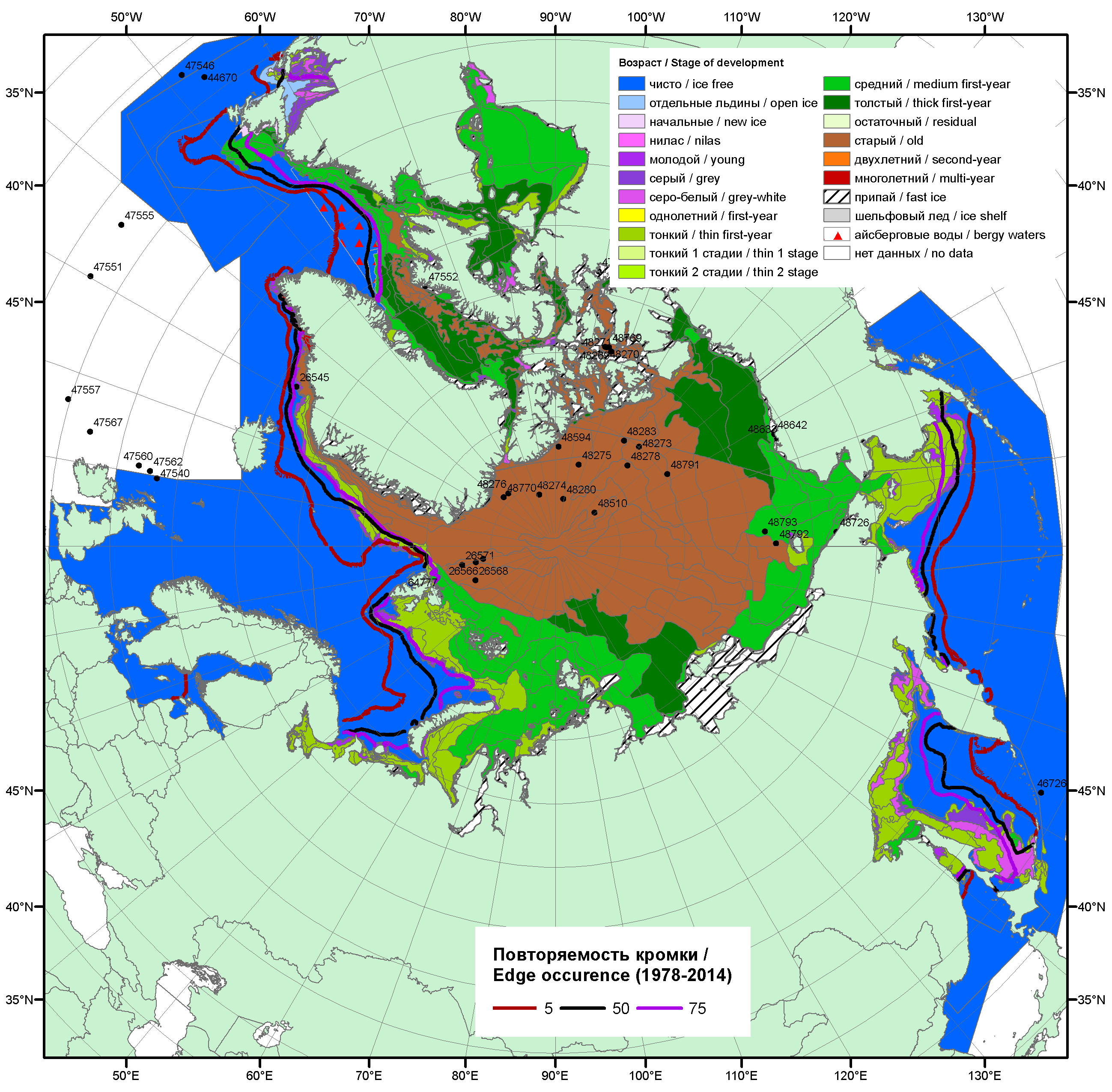 Рисунок 1а – Обзорная ледовая карта СЛО за 13.03.2017 - 16.03.2017 г. на основе ледового анализа ААНИИ (14.03), НИЦ «Планета» (13.03), Канадской ледовой службы (13.03), Национального ледового центра США (16.03) положение метеорологический дрейфующих буев IABP и Argos на 21.03.2017T1200+00 и повторяемость кромки за 11-15.03 за период 1979-2012 гг. по наблюдениям SSMR-SSM/I-SSMIS (алгоритм NASATEAM).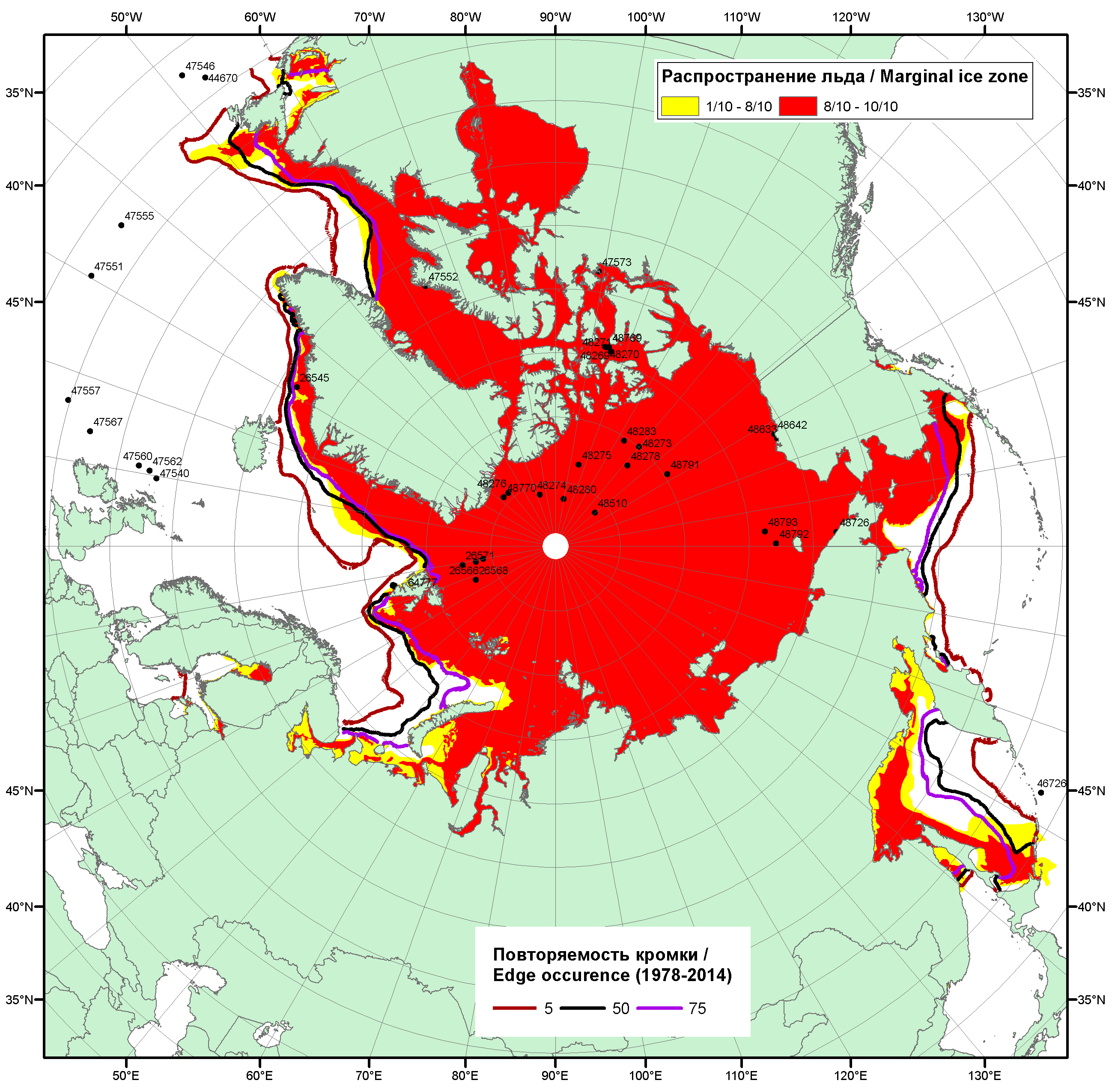 Рисунок 1б – Положение кромки льда и зон разреженных (<8/10) и сплоченных (≥8/10) льдов СЛО за 20.03.2017 г. на основе ледового анализа Национального Ледового Центра США, положение метеорологический дрейфующих буев IABP и Argos на 21.03.2017T1200+00 и повторяемость кромки за 16-20.03 за период 1979-2012 гг. по наблюдениям SSMR-SSM/I-SSMIS (алгоритм NASATEAM)Рисунок 2 – Обзорная ледовая карта СЛО за 13.03 - 16.03.2017 г. и аналогичные периоды 2007-2016 гг. на основе ледового анализа ААНИИ, Канадской ледовой службы и Национального ледового центра США.Рисунок 3 – Поля распределения средневзвешенной толщины льда на основе совместной модели морского льда – океана ACNFS (HYCOM/NCODA/CICE) 21.03 за 2012-2017 гг. Таблица 1 – Динамика изменения значений ледовитости по сравнению с предыдущей неделей для морей Северной полярной области за 12 – 18.03.2017 г. по данным наблюдений SSMR-SSM/I-SMISТаблица 2 - Медианные значения ледовитости для Северной полярной области, 3-х меридиональных секторов и моря СМП за текущие 30 и 7-дневные интервалы и её аномалии от 2012-2016 гг. и интервалов 2007-2017 гг. и 1978-2017 гг. по данным наблюдений SSMR-SSM/I-SSMIS, алгоритмы NASATEAMСеверная полярная областьСектор 45°W-95°E (Гренландское - Карское моря)Сектор 95°E-170°W (моря Лаптевых - Чукотское, Берингово, Охотское)Сектор 170°W-45°W (море Бофорта и Канадская Арктика)Северный Ледовитый океанМоря СМП (моря Карское-Чукотское)Таблица 3 – Экстремальные и средние значения ледовитости для Северной полярной области, 3 меридиональных секторов и моря СМП за текущий 7-дневный интервал по данным наблюдений SSMR-SSM/I-SSMIS, алгоритмы NASATEAMСеверная полярная областьСектор 45°W-95°E (Гренландское - Карское моря)Сектор 95°E-170°W (моря Лаптевых - Чукотское, Берингово, Охотское)Сектор 170°W-45°W (море Бофорта и Канадская Арктика)Северный Ледовитый океанМоря СМП (моря Карское-Чукотское)Рисунок 4 – Ежедневные оценки сезонного хода ледовитости для Северной Полярной Области и трех меридиональных секторов за период 26.10.1978 - 18.03.2017 по годам на основе расчетов по данным SSMR-SSM/I-SSMIS, алгоритмы NASATEAM: а) Северная полярная область, б) сектор 45°W-95°E (Гренландское – Карское моря), в) сектор 95°E-170°W (моря Лаптевых – Чукотское и Берингово, Охотское), г) сектор 170°W-45°W (море Бофорта и Канадская Арктика), д) Северный Ледовитый океан, е) Северный морской путь (Карское - Чукотское моря).Рисунок 5 – Медианные распределения сплоченности льда за текущие 7 и 30-дневные промежутки и её разности относительно медианного распределения за те же месяца за периоды 1979-2017 (центр) и 2007-2017 гг. (справа) на основе расчетов по данным SSMR-SSM/I-SSMIS, алгоритмы NASATEAM.Южный океан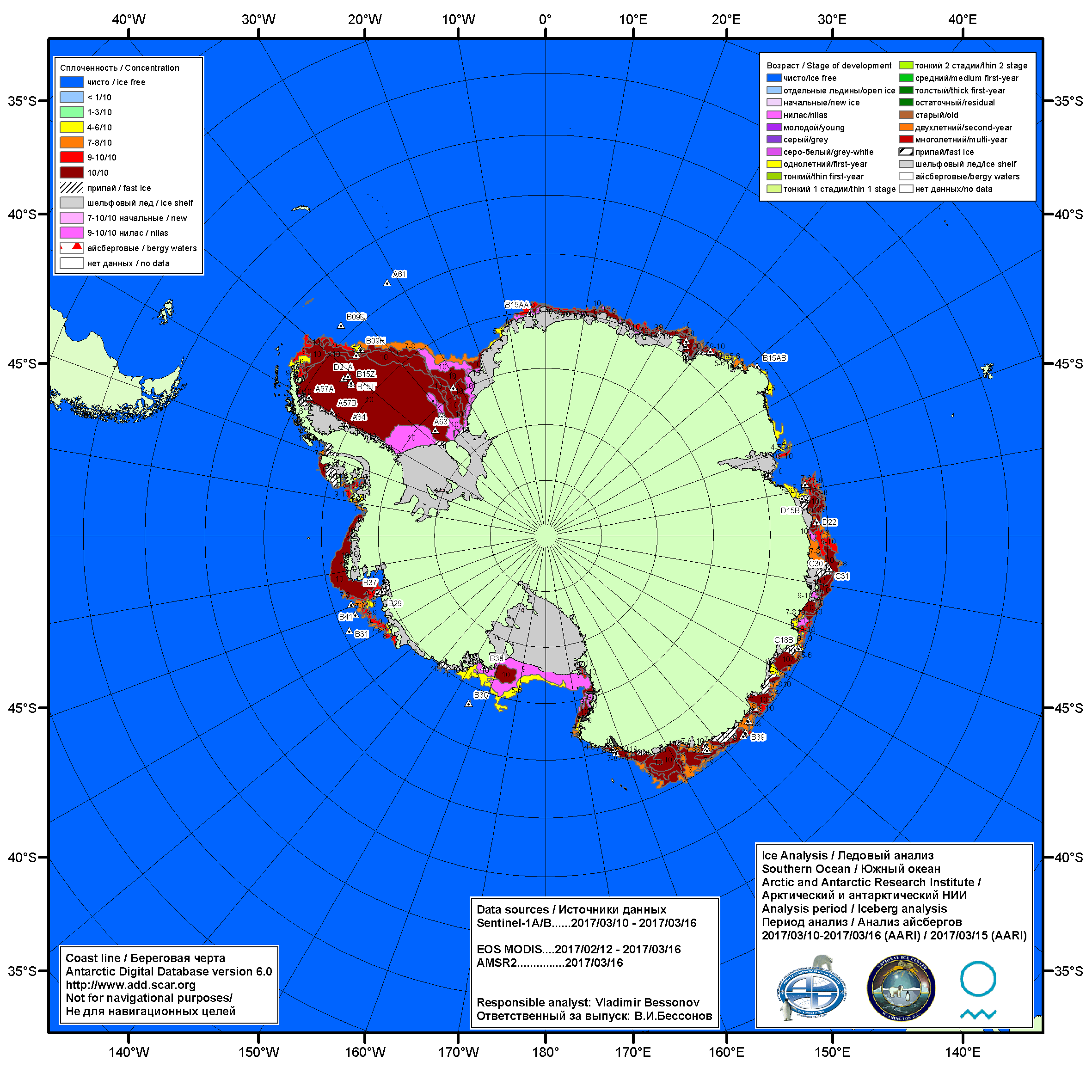 Рисунок 6а – Ледовая карта Южного океана (цветовая окраска по общей сплоченности) и расположение крупных айсбергов на основе информации совместного ледового анализа НЛЦ США, ААНИИ и НМИ (Норвегия) за 16.03.2017.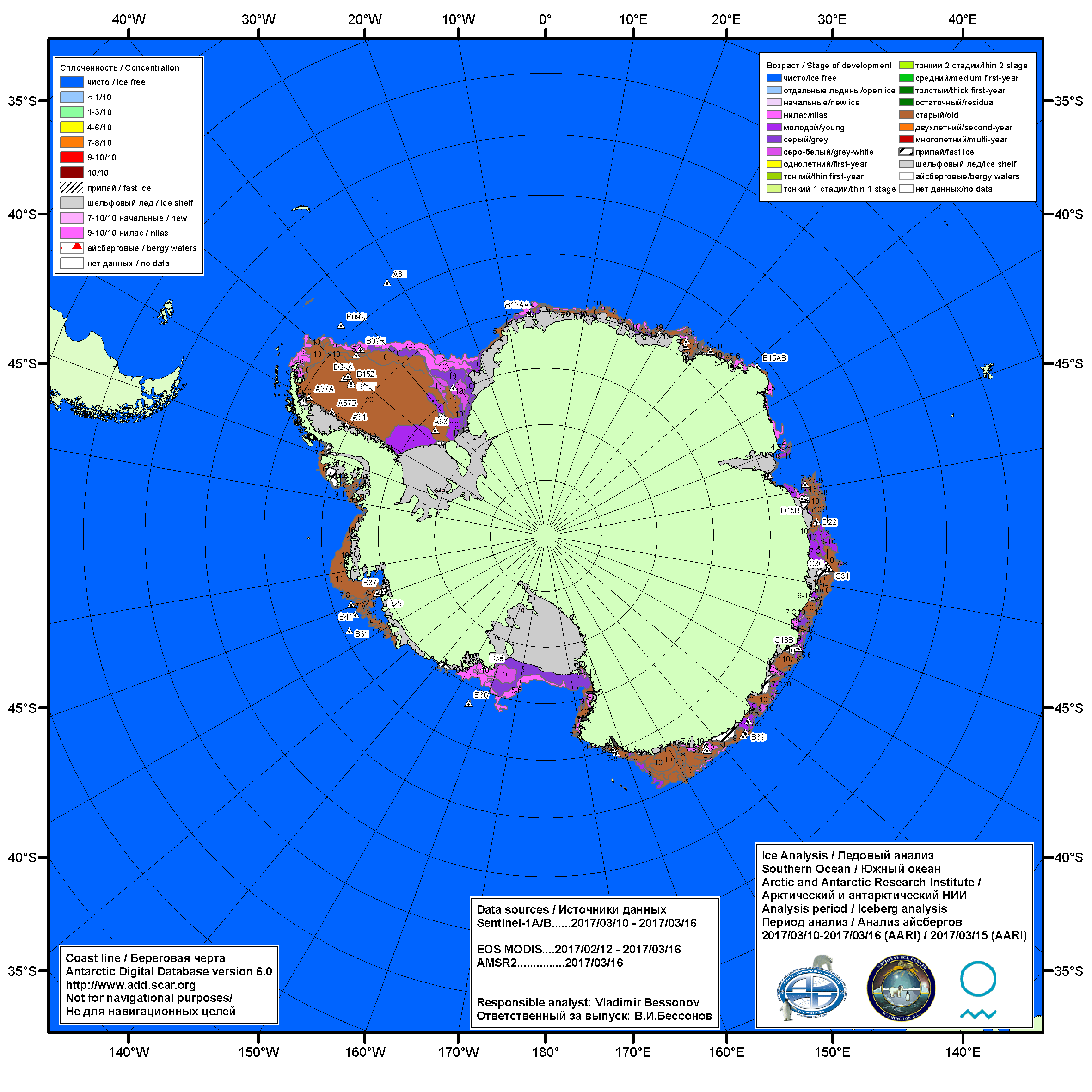 Рисунок 6б – Ледовая карта Южного океана (цветовая окраска по возрасту) и расположение крупных айсбергов на основе информации совместного ледового анализа НЛЦ США, ААНИИ и НМИ (Норвегия) за 16.03.2017.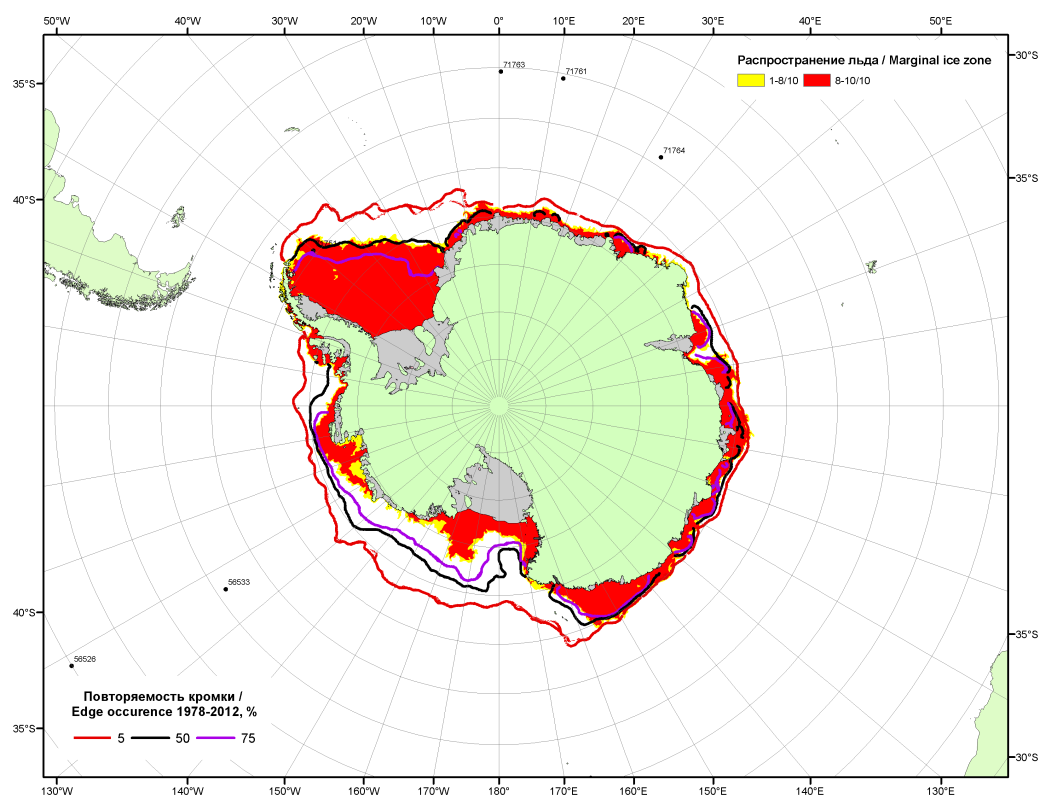 Рисунок 6в – Положение кромки льда и зон разреженных (<8/10) и сплоченных (≥8/10) льдов Южного океана за 20.03.2017 г. на основе ледового анализа Национального Ледового Центра США, положение метеорологический дрейфующих буев IABP и Argos на 21.03.2017T1200+00 и повторяемость кромки за 16-20.03 за период 1979-2014 гг. по наблюдениям SSMR-SSM/I-SSMIS (алгоритм NASATEAM)Рисунок 7 – Ежедневные оценки сезонного хода ледовитости Южного Океана и меридиональных секторов за период 26.10.1978 – 19.03.2017 по годам на основе расчетов по данным SSMR-SSM/I-SSMIS, алгоритм NASATEAM: а) Южный Океан, б) Атлантический сектор (60°W-30°E, море Уэдделла), в) Индоокеанский сектор (30°E-150°E, моря Космонавтов, Содружества, Моусона), г) Тихоокеанский сектор (150°E-60°W, моря Росса, Беллинсгаузена) Рисунок 8 – Медианные распределения общей сплоченности льда за текущие 7 и 30-дневные промежутки (слева) и её разности относительно медианного распределения за тот же месяц за периоды 1978-2017 (центр) и 2007-2017 гг. (справа) на основе расчетов по данным SSMR-SSM/I-SSMIS, алгоритм NASATEAMТаблица 4 – Динамика изменения значений ледовитости по сравнению с предыдущей неделей для морей Южного океана за 13 - 19.03.2017 г. по данным наблюдений SSMR-SSM/I-SSMISТаблица 5 - Медианные значения ледовитости для Южного океана и 3 меридиональных секторов за текущие 30 и 7-дневные интервалы и её аномалии от 2012-2016 гг. и интервалов 2007-2017 гг. и 1978-2017 гг. по данным наблюдений SSMR-SSM/I-SSMIS, алгоритм NASATEAMЮжный ОкеанАтлантический сектор (60°W-30°E, море Уэдделла)Индоокеанский сектор (30°E-150°E, моря Космонавтов, Содружества, Моусона)Тихоокеанский сектор (150°E-60°W, моря Росса, Беллинсгаузена)Таблица 6 – Экстремальные значения ледовитости для Южного океана и 3 меридиональных секторов за текущий 7-дневный интервал по данным наблюдений SSMR-SSM/I-SSMIS, алгоритм NASATEAMЮжный ОкеанАтлантический сектор (60°W-30°E, море Уэдделла)Индоокеанский сектор (30°E-150°E, моря Космонавтов, Содружества, Моусона)Тихоокеанский сектор (150°E-60°W, моря Росса, Беллинсгаузена)Приложение 1 – Статистические значения ледовитостей по отдельным акваториям Северной Полярной Области и Южного океанаТаблица 7 – Средние, аномалии среднего и экстремальные значения ледовитостей для Северной полярной области и её отдельных акваторий за текущие 7-дневный (неделя) и 30-дневный промежутки времени по данным наблюдений SSMR-SSM/I-SSMIS, алгоритм NASATEAM за период 1978-2017 гг.12-18.0320.02-18.03Таблица 8 – Средние, аномалии среднего и экстремальные значения ледовитостей для Южного океана и его отдельных акваторий за текущие 7-дневный (неделя) и 30-дневный промежутки времени по данным наблюдений SSMR-SSM/I-SSMIS, алгоритм NASATEAM за период 1978-2017 гг.13-19.0320.02-19.03Таблица 9 – Динамика изменения значений ледовитости по сравнению с предыдущей неделей для морей Северной полярной области и Южного океана за текущий 7-дневный (неделя) промежуток времени по данным наблюдений SSMIS12-18.0312-18.0312-18.0312-18.0313-19.0313-19.0313-19.03Характеристика исходного материала и методика расчетовДля иллюстрации ледовых условий Арктического региона представлены совмещенные региональные карты ААНИИ, ГМЦ России, ледовой службы Германии (BSH), Канадской ледовой службы – КЛС и Национального ледового центра США - НЛЦ. Совмещение карт выполнено путем перекрытия слоев (ААНИИ, слой #1), (региональная карта НЛЦ, слой #1), (ГМЦ России, слой #1), (BSH, слой #1) -> (КЛС, слой #2)  –> (обзорная карта НЛЦ, слой #3). Как результат, карты ААНИИ характеризуют ледовые условия морей Гренландского…Бофорта и Охотского, карты ГМЦ России – Азовского, Каспийского и Белого, карты НЛЦ – Берингова моря, карты BSH – Балтийского карты КЛС - морей Бофорта, Канадского архипелага, Баффина, Девисова пролива, Лабрадор, Св. Лаврентия, а НЛЦ - Арктического Бассейна, Линкольна,  южной части Гренландского моря, а также в летний период – моря Бофорта, Чукотское и Берингово (при этом полный охват карт НЛЦ – вся акватория СЛО и субполярные моря). Для построения совмещенных карт используется архив данных в обменном формате ВМО СИГРИД3 Мирового центра данных по морскому льду (МЦД МЛ). В пределах отдельного срока выборка карт из архива проводилась по критериям близости карт к сроку выпуска карты ААНИИ с максимальным интервалом времени между картами до 7 суток (день недели выпуска карт ААНИИ и ГМЦ России– каждая среда, BSH – каждый понедельник, КЛС – каждый вторник, НЛЦ – 1 раз в 2 недели по вторникам для циркумполярных карт и понедельник – четверг для региональных карт). Для иллюстрации полей толщин льда СЛО использованы ежедневные данные по распределению средневзвешенной толщины льда численной модели ACNFS. Численная модель ACNFS имеет пространственное разрешение 1/12° и является совместной моделью морского льда – океана диагностики и краткосрочного прогнозирования состояния ледяного покрова  всех акваторий Северного полушария севернее 40 с.ш. В модели ACNFS используется ледовый блок CICE (Hunke and Lipscomb, 2008), совмещенный с  моделью океана HYCOM (Metzger et al., 2008, 2010). Атмосферный форсинг включает поля приземных метеопараметров и радиационного баланса поверхности. Исходная ледовая информация, используемая для расчетов по модели, включают данные альтиметра, ТПО, сплоченность, профиля температуры и солёности воды.Для иллюстрации ледовых условий Южного океана, а также Северной Полярной области за последние сутки используются ежедневные циркумполярные ледовые информационные продукты НЛЦ США по оценке расположения кромки льда и ледяных массивов - MIZ (Marginal Ice Zone). Для цветовой окраски карт использован стандарт ВМО (WMO/Td. 1215) для зимнего (по возрасту) и летнего (по общей сплоченности) периодов. Следует также отметить, что в зонах стыковки карт ААНИИ, ГМЦ России, КЛС и НЛЦ наблюдается определенная несогласованность границ и характеристик ледовых зон вследствие ряда различий в ледовых информационных системах подготавливающих служб (карты для Балтийского моря представлены только BSH или ААНИИ). Однако, данная несогласованность несущественна для целей интерпретации ледовых условий в рамках настоящего обзора. Для получения оценок ледовитости (extent) и приведенной ледовитости – площади льда (area) отдельных секторов, морей, частей морей Северной полярной области и Южного океана и климатического положения кромок заданной повторяемости на основе данных спутниковых систем пассивного микроволнового зондирования SSMR-SSM/I-SSMIS-AMSR2 в МЦД МЛ ААНИИ принята следующая технология расчетов:источник данных – архивные (Cavalieri et al., 2008, Meier et al., 2006) и квазиоперативные (Maslanik and Stroeve, 1999) c задержкой 1-2 дня ежедневные матрицы (поля распределения) оценок общей сплоченности Северной (севернее 45° с.ш.) и Южной (южнее 50° с.ш.) Полярных областей на основе обработанных по алгоритму NASATEAM данных многоканальных микроволновых радиометров SSMR-SSM/I-SSMIS ИСЗ NIMBUS-7 и DMSP за период с 26.10.1978 г. по настоящий момент времени, копируемые с сервера НЦДСЛ;источник данных – ежедневные матрицы (поля распределения) оценок общей сплоченности Северной и Южной полярной областей на основе обработанных по алгоритму Bootstrap данных многоканального микроволнового радиометра AMSR2 ИСЗ GCOM-W1(SHIZUKU) за период с 01.07.2012 г. по настоящий момент времени, предоставленные Японским космическим агентством (provided by JAXA);область расчета – Северная и Южная Полярные области и их регионы с использованием масок океан/суша НЦДСЛ (http://nsidc.org/data/polar_stereo/tools_masks.html);границы используемых масок расчета отдельных меридиональных секторов, морей, частей морей Северной полярной области и Южного океана представлены на рисунках П1 – П2, не совпадают с используемыми в НЦДСЛ масками для отдельных акваторий Мирового океана и основаны на номенклатуре ААНИИ для морей Евразийского шельфа (Гренландское - Чукотское), Атласе Северного ледовитого океана (1980) и Атласе океанов (1980) издательства ГУНИО МО.вычислительные особенности расчета – авторское программное обеспечение ААНИИ с сохранением точности расчетов и оценке статистических параметров по гистограмме распределения и свободно-распространяемое программное обеспечение GDAL для векторизации полей климатических параметров;Исходная информация в формате ВМО СИГРИ3 доступна на сервере МЦД МЛ по адресам http://wdc.aari.ru/datasets/d0004 (карты ААНИИ), http://wdc.aari.ru/datasets/d0031 (карты КЛС), http://wdc.aari.ru/datasets/d0032 (карты НЛЦ), ), http://wdc.aari.ru/datasets/d0033  (карты ГМЦ России) и ), http://wdc.aari.ru/datasets/d0035 (карты BSH).   В графическом формате PNG совмещенные карты ААНИИ-КЛС-НЛЦ доступны по адресу http://wdc.aari.ru/datasets/d0040. Результаты расчетов ледовитости Северной, Южной полярных областей, их отдельных меридиональных секторов, морей и частей морей доступны на сервере МЦД МЛ ААНИИ в каталогах соответственно http://wdc.aari.ru/datasets/ssmi/data/north/extent/ и http://wdc.aari.ru/datasets/ssmi/data/south/extent/.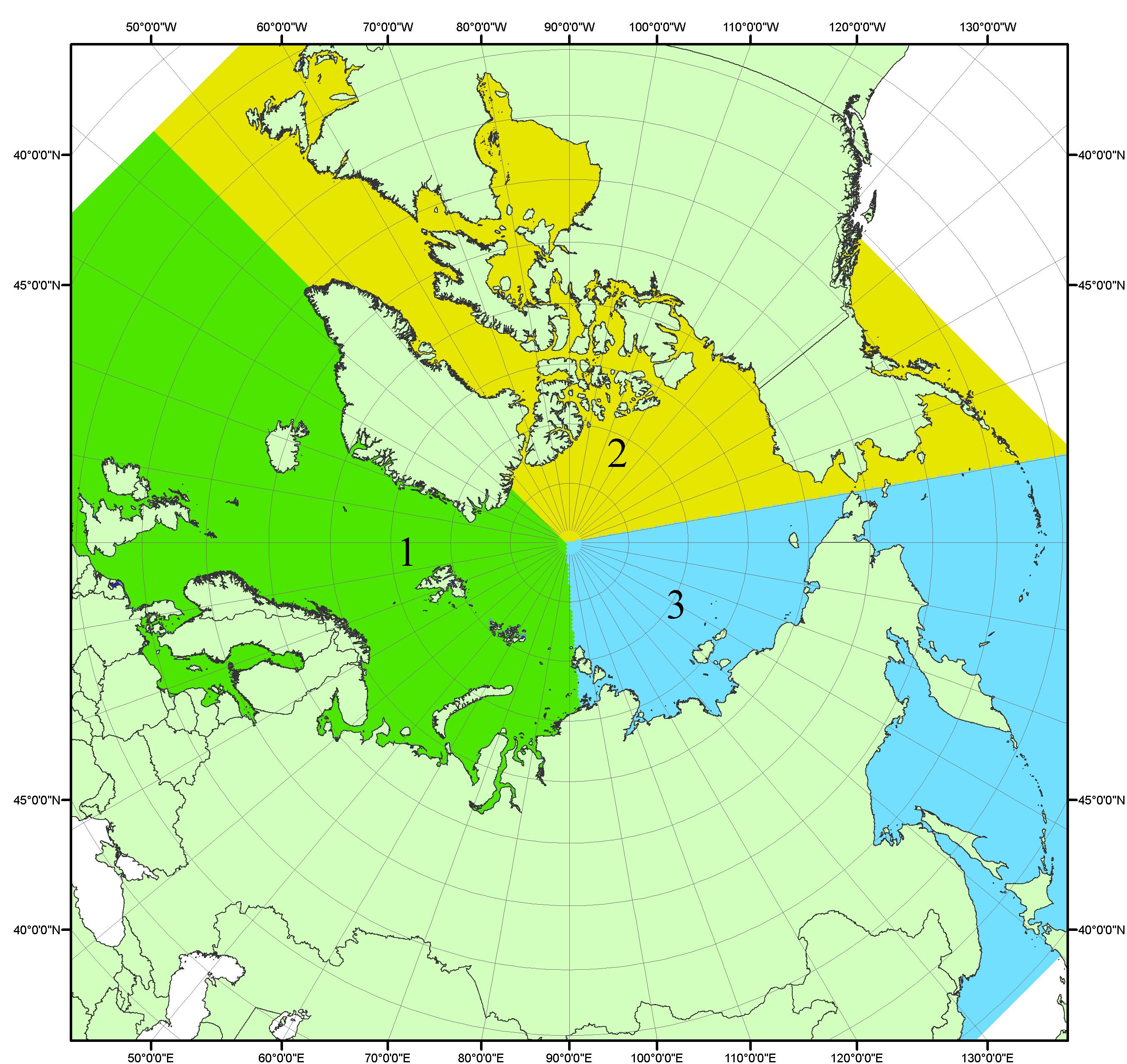 Рисунок П1 – Секторальное деление северной полярной области. 1 - Сектор 45°W-95°E (Гренландское - Карское моря); 2 - Сектор 170°W-45°W (море Бофорта и Канадская Арктика); 3 - Сектор 95°E-170°W (моря Лаптевых - Чукотское, Берингово, Охотское, Японское)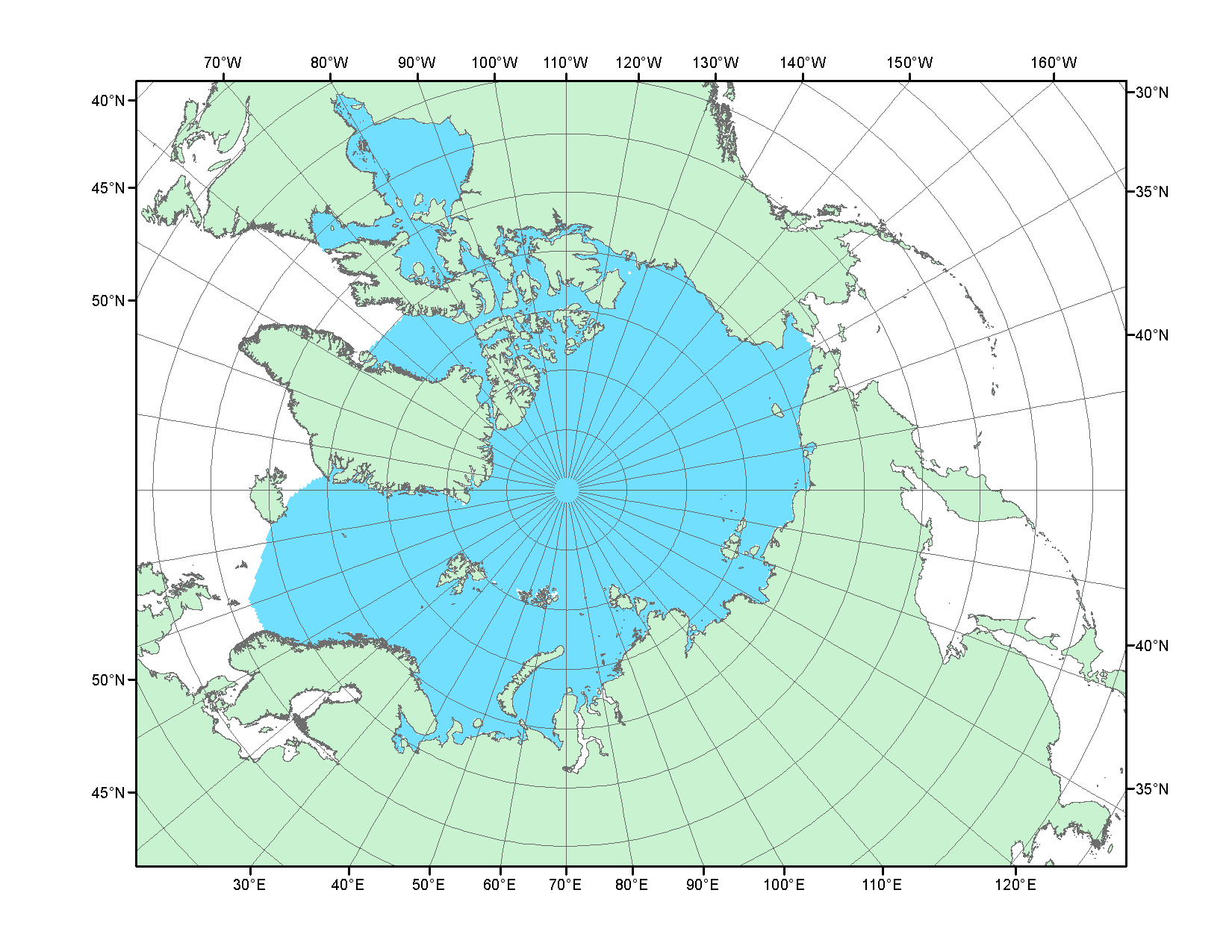 Рисунок П2 – Северный ледовитый океан в официальных границах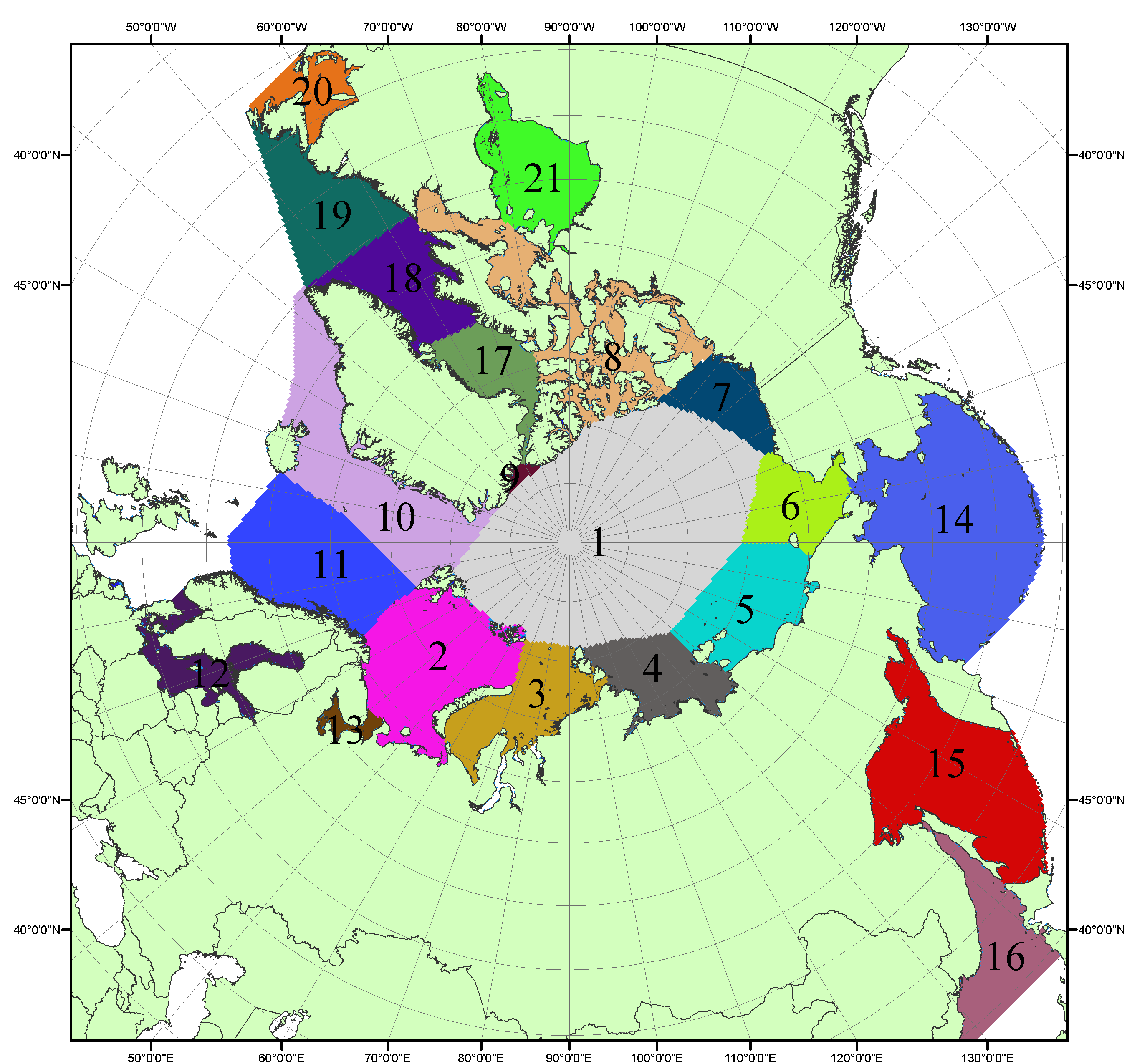 Рисунок П3 – Моря северной полярной области. 1 – Арктический бассейн; 2- Баренцево море; 3 – Карское море; 4 – море Лаптевых; 5 - Восточно-Сибирское море; 6 – Чукотское море; 7 – море Бофорта; 8 – Канадский архипелаг; 9 – море Линкольна; 10 – Гренландское море; 11 – Норвежское море; 12 – Балтийское море; 13 – Белое море; 14 – Берингово море; 15 – Охотское море; 16 – Японское море; 17 – море Баффина; 18 – Дейвисов пролив; 19 – море Лабрадор; 20 – залив Святого Лаврентия; 21 – Гудзонов залив.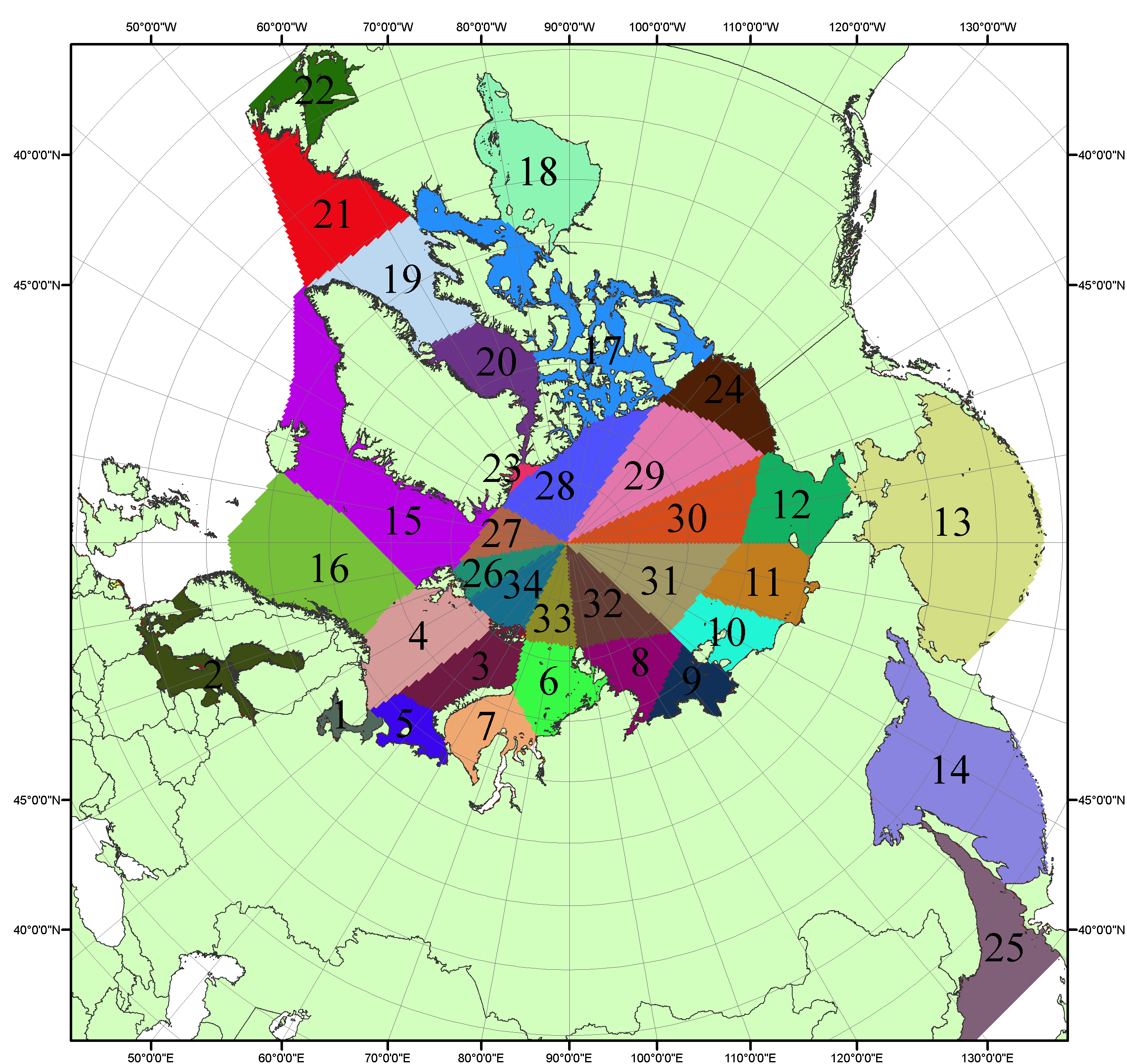 Рисунок П4 – Сектора и моря северной полярной области. 1 - Белое море; 2- Балтийское море; 3 – Баренцево море (СВ); 4 – Баренцево море (З); 5 - Баренцево море (ЮВ); 6 – Карское море (СВ); 7 – Карское море (ЮЗ); 8 – море Лаптевых (В); 9 – море Лаптевых (З); 10 – Восточно-Сибирское море (З); 11 – Восточно-Сибирское море (В); 12 –Чукотское море; 13 –Берингово море; 14 – Охотское море; 15 –Гренландское море; 16 – Норвежское море; 17 – Канадский архипелаг; 18 – Гудзонов залив; 19 – Дейвисов пролив; 20 - море Баффина; 21 – море Лабрадор; 22 - залив Святого Лаврентия; 23 - море Линкольна; 24 - море Бофорта; 25 - Японское море; 26 - сектор АО (30°з.д. – 10°в.д.); 27 – сектор АО (10°в.д. – 30°в.д.); 28 - сектор АО (30°в.д. – 65°в.д.); 29 - сектор АО (65°в.д. – 96°в.д.);30 - сектор АО (96°в.д. – 140°в.д.);31 - сектор АО (140°в.д. – 180°в.д.); 32 - сектор АО (180°в.д. – 156°з.д.); 33 - сектор АО (156°з.д. – 123°з.д.); 34 - сектор АО (123°з.д. – 30°з.д.).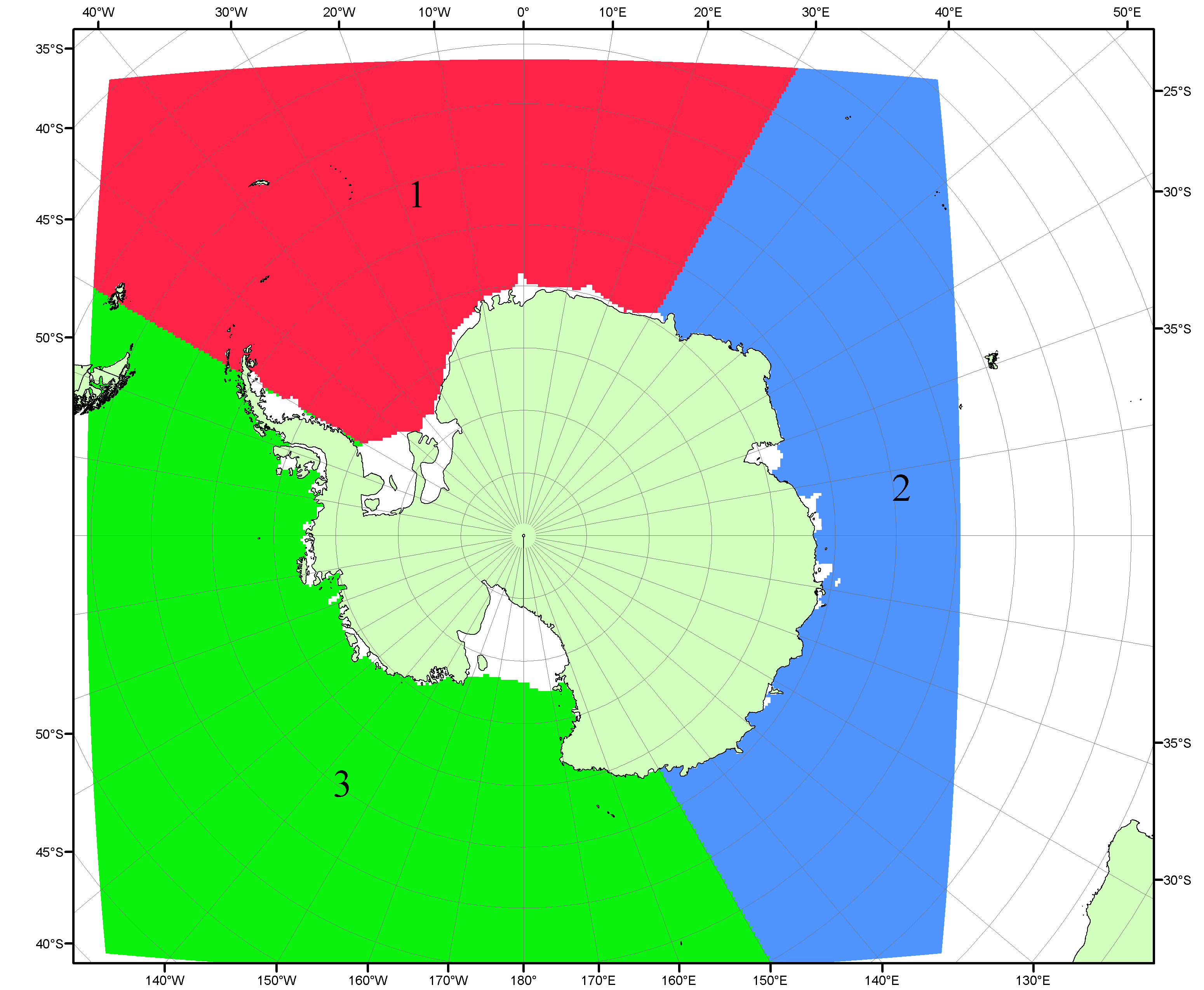 Рисунок П5 – Секторальное деление Южного океана. 1 - Атлантический сектор (60°W-30°E, море Уэдделла); 2 - Индоокеанский сектор (30°E-150°E, моря Космонавтов, Содружества, Моусона); 3 - Тихоокеанский сектор (150°E-60°W, моря Росса, Беллинсгаузена)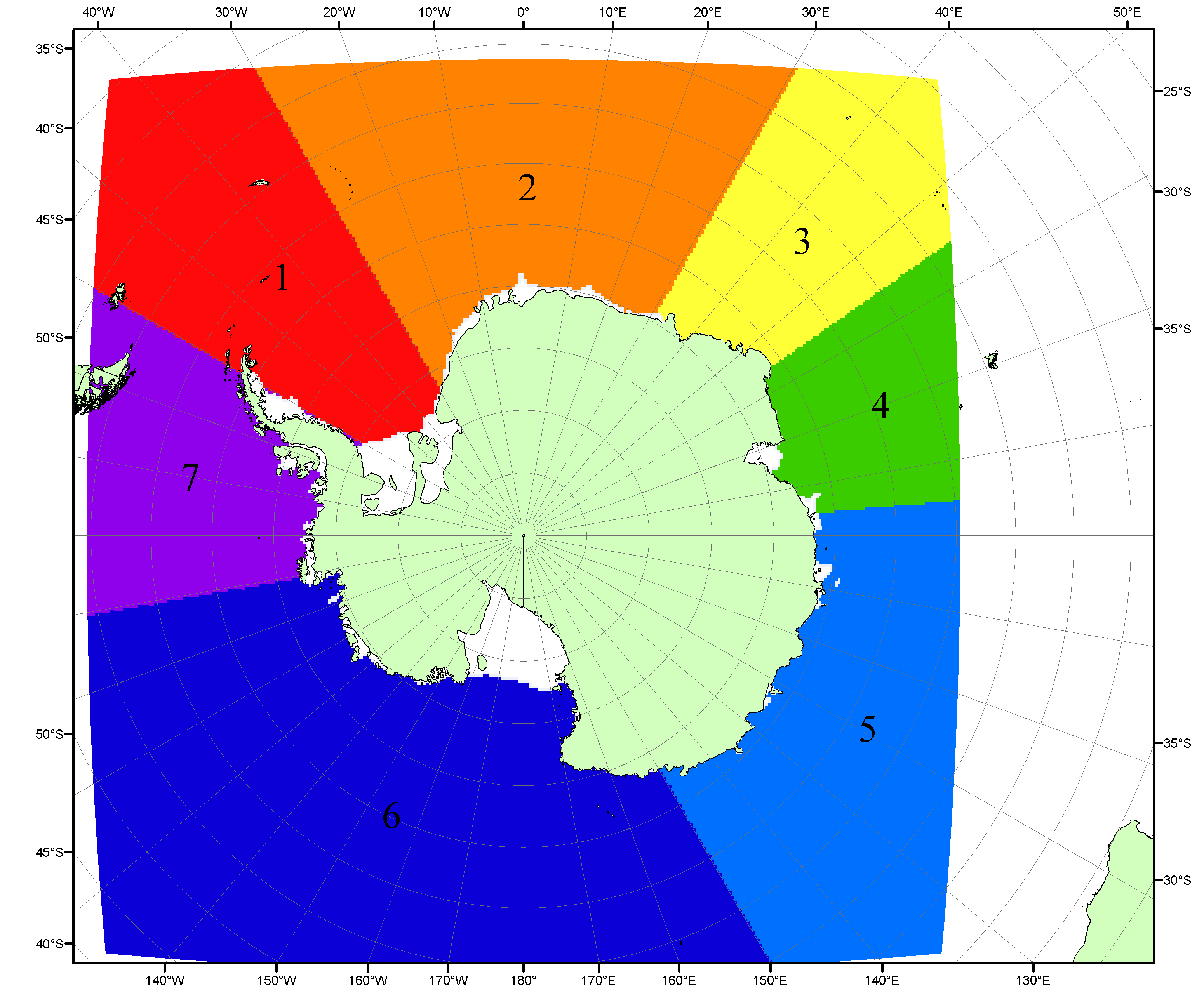 Рисунок П6 – Моря Южного океана. 1 – Западная часть моря Уэдделла; 2- Восточная часть моря Уэдделла; 3 – Море Космонавтов; 4 – море Содружества; 5 – море Моусона; 6 – море Росса; 7 – Море Беллинсгаузена.Список источников1. Атлас океанов. Северный Ледовитый океан. – 1980. М: Изд. ГУНИО МО СССР ВМФ – 184 с.2. Атлас океанов. Термины. Понятия. Справочные таблицы. - Изд. ВМФ МО СССР.-1980.3. Границы океанов и морей. – 1960. Л.: Изд. ГУНИО ВМФ. – 51 с.4. Andersen, S., R. Tonboe, L. Kaleschke, G. Heygster, and L. T. Pedersen, Intercomparison of passive microwave sea ice concentration retrievals over the high-concentration Arctic sea ice.// J. Geophys. Res. – 2007. – Vol. 112. C08004, doi:10.1029/2006JC003543.5. Cavalieri, D., C. Parkinson, P. Gloersen, and H. J. Zwally. 1996, updated 2008. Sea Ice Concentrations from Nimbus-7 SMMR and DMSP SSM/I Passive Microwave Data, [1978.10.26 – 2007.12.31]. Boulder, Colorado USA: National Snow and Ice Data Center. Digital media.6. Meier, W., F. Fetterer, K. Knowles, M. Savoie, M. J. Brodzik. 2006, updated quarterly. Sea Ice Concentrations from Nimbus-7 SMMR and DMSP SSM/I Passive Microwave Data, [2008.01.01 – 2008.03.25]. Boulder, Colorado USA: National Snow and Ice Data Center. Digital media.7. Maslanik, J., and J. Stroeve. 1999, updated daily. Near-Real-Time DMSP SSM/I-SSMIS Daily Polar Gridded Sea Ice Concentrations, [2008.03.26 – present moment]. Boulder, Colorado USA: National Snow and Ice Data Center. Digital media.8. Ice Chart Colour Code Standard. - JCOMM Technical Report Series No. 24, 2004, WMO/TD-No.1215. (http://jcomm.info/index.php?option=com_oe&task=viewDocumentRecord&docID=4914)9. JAXA GCOM-W1 ("SHIZUKU") Data Providing Service - http://gcom-w1.jaxa.jp/index.html 10. ACNFS on Internet - http://www7320.nrlssc.navy.mil/hycomARC 11. Posey, P.G., E.J. Metzger, A.J. Wallcraft, O.M Smedstad and M.W. Phelps, 2010: Validation of the 1/12° Arctic Cap Nowcast/Forecast System (ACNFS). Naval Report NRL/MR/7320-10-9287, Stennis Space Center, MS.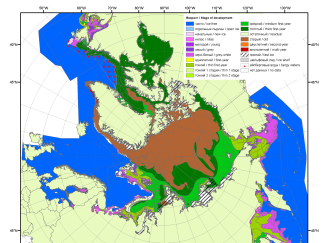 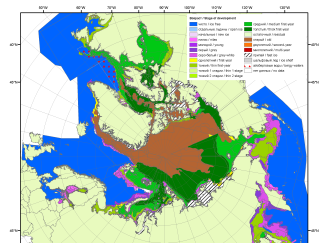 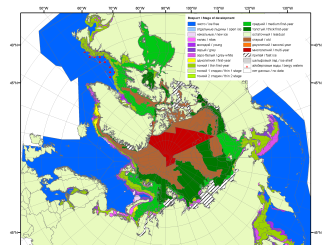 200720102011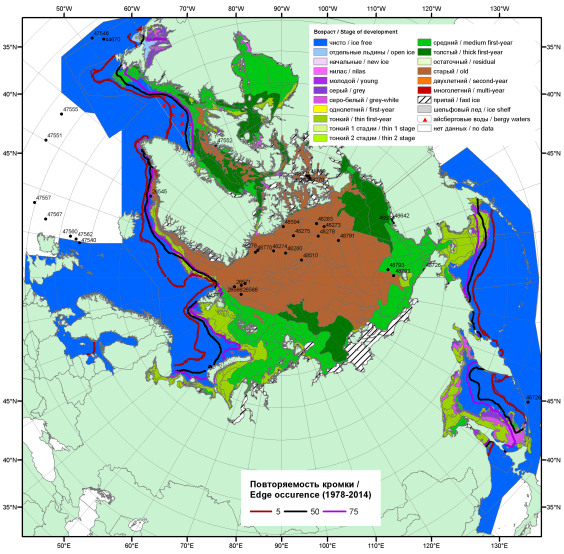 20172017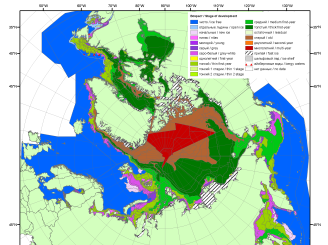 20172017201220172017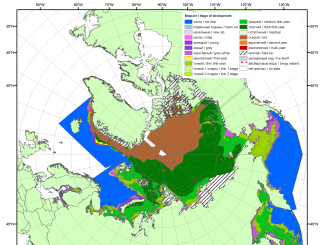 201720172013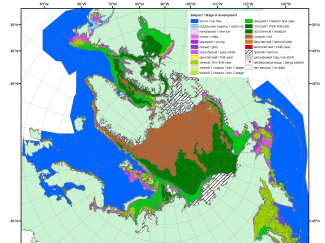 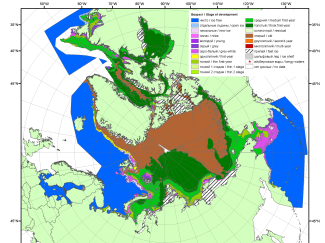 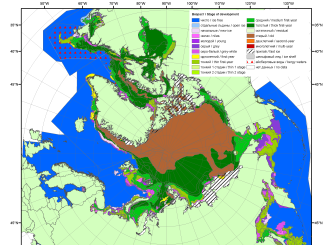 201620152014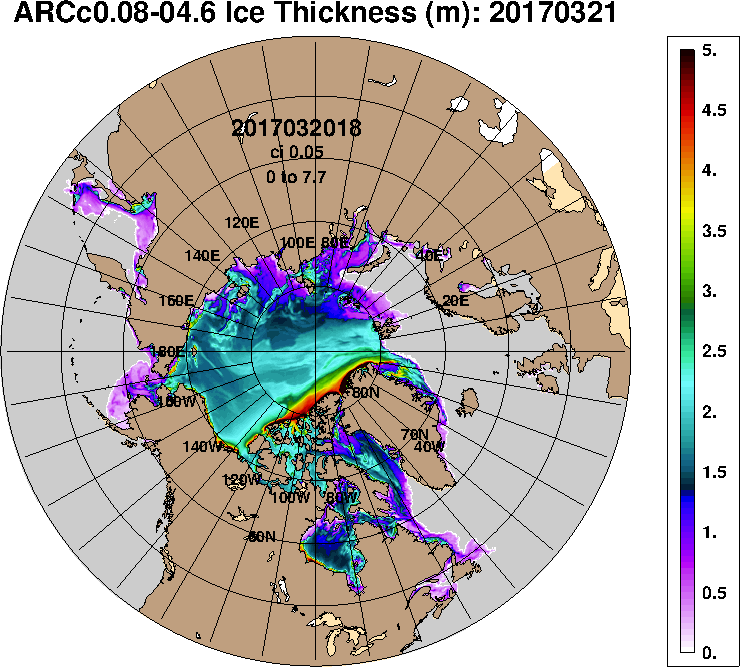 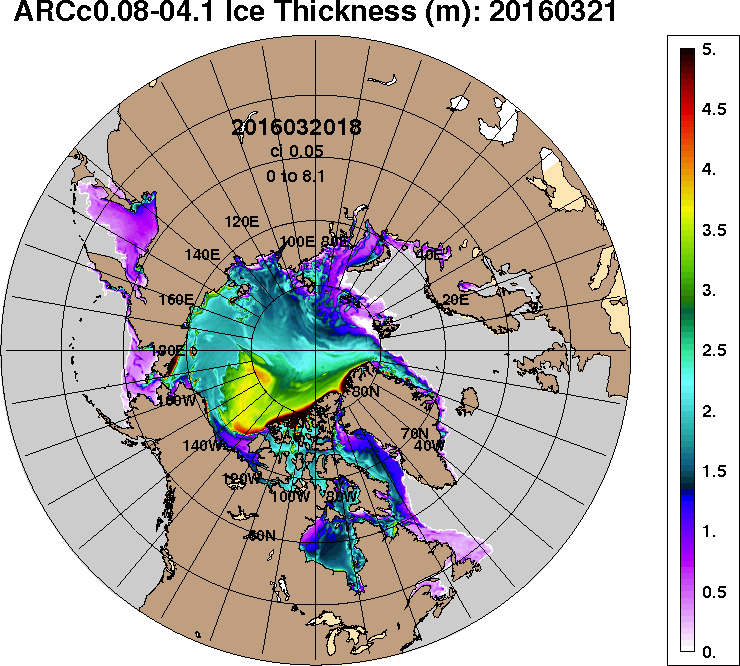 2017-03-212016-03-21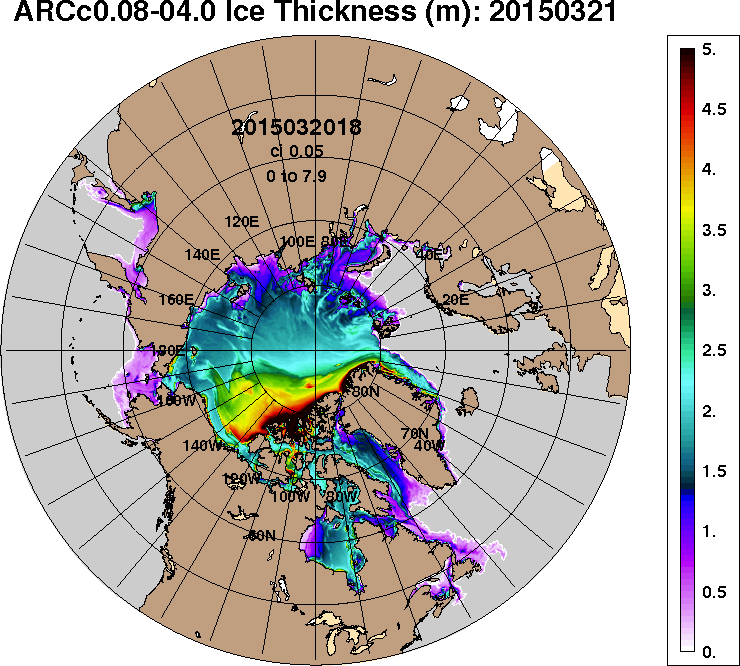 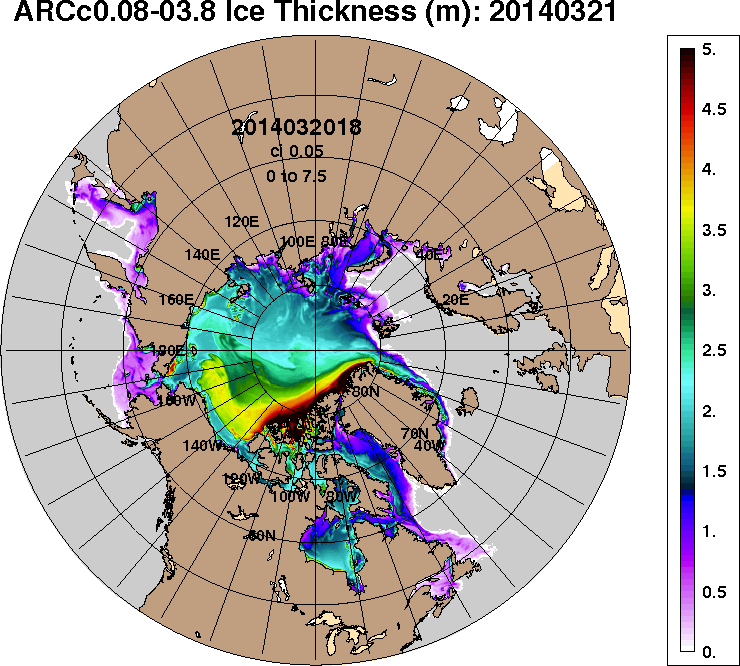 2015-03-212014-03-21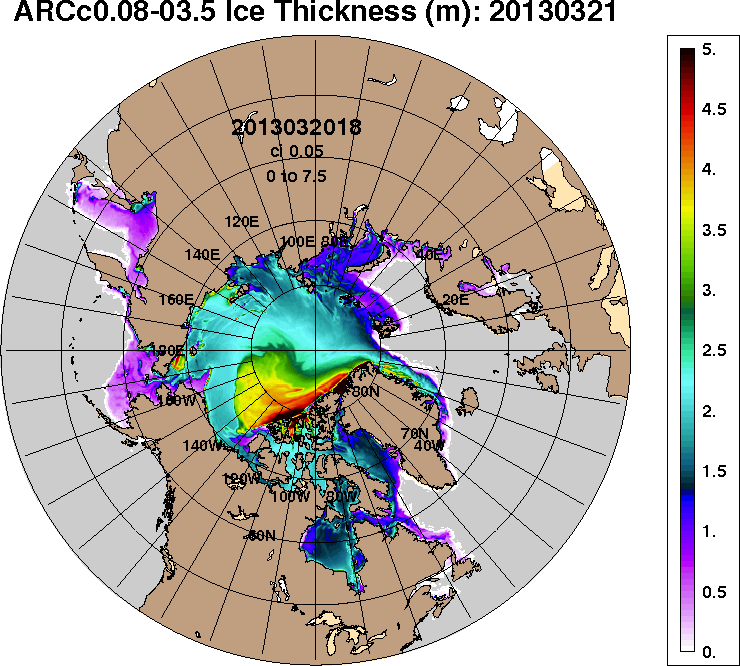 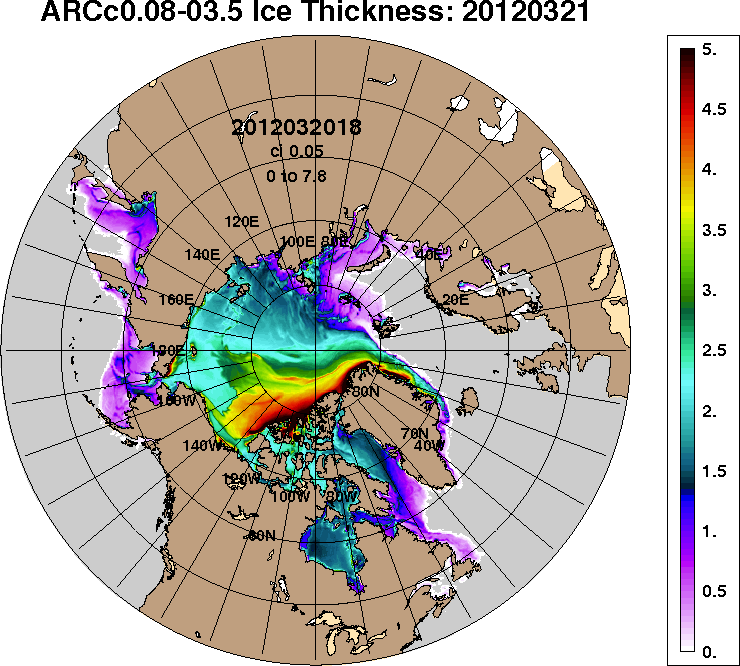 2013-03-212012-03-21РегионСеверная полярная областьСектор 45°W-95°E (Гренландское - Карское моря)Сектор 95°E-170°W (моря Лаптевых - Чукотское, Берингово, Охотское)Сектор 170°W-45°W (море Бофорта и Канадская Арктика)Северный Ледовитый океанМоря СМП (моря Карское-Чукотское)Разность-51.3-39.9-67.756.2-15.8-6.7тыс.кв.км/сут.-7.3-5.7-9.78.0-2.3-1.0МесяцS, тыс. км2Аномалии, тыс км2/%Аномалии, тыс км2/%Аномалии, тыс км2/%Аномалии, тыс км2/%Аномалии, тыс км2/%Аномалии, тыс км2/%Аномалии, тыс км2/%МесяцS, тыс. км22012 г2013 г2014 г2015 г2016 г2007-2017гг1978-2017гг20.02-18.0314361.4-653.5-645.2-306.5-27.8-18.2-413.5-1096.420.02-18.0314361.4-4.4-4.3-2.1-0.2-0.1-2.8-7.112-18.0314336.2-814.2-769.1-514.5-15.6-91.7-478.3-1118.412-18.0314336.2-5.4-5.1-3.5-0.1-0.6-3.2-7.2МесяцS, тыс. км2Аномалии, тыс км2/%Аномалии, тыс км2/%Аномалии, тыс км2/%Аномалии, тыс км2/%Аномалии, тыс км2/%Аномалии, тыс км2/%Аномалии, тыс км2/%МесяцS, тыс. км22012 г2013 г2014 г2015 г2016 г2007-2017гг1978-2017гг20.02-18.033186.6134.6-282.486.8-24.0373.5-88.7-504.620.02-18.033186.64.4-8.12.8-0.713.3-2.7-13.712-18.033225.5217.1-353.158.6145.2399.4-32.9-457.512-18.033225.57.2-9.91.94.714.1-1.0-12.4МесяцS, тыс. км2Аномалии, тыс км2/%Аномалии, тыс км2/%Аномалии, тыс км2/%Аномалии, тыс км2/%Аномалии, тыс км2/%Аномалии, тыс км2/%Аномалии, тыс км2/%МесяцS, тыс. км22012 г2013 г2014 г2015 г2016 г2007-2017гг1978-2017гг20.02-18.034608.0-609.6-456.5-190.8183.1-437.2-271.5-404.520.02-18.034608.0-11.7-9.0-4.04.1-8.7-5.6-8.112-18.034488.9-796.2-567.9-332.7129.2-557.9-364.9-521.612-18.034488.9-15.1-11.2-6.93.0-11.1-7.5-10.4МесяцS, тыс. км2Аномалии, тыс км2/%Аномалии, тыс км2/%Аномалии, тыс км2/%Аномалии, тыс км2/%Аномалии, тыс км2/%Аномалии, тыс км2/%Аномалии, тыс км2/%МесяцS, тыс. км22012 г2013 г2014 г2015 г2016 г2007-2017гг1978-2017гг20.02-18.036566.9-178.593.6-202.5-186.845.5-53.3-187.320.02-18.036566.9-2.61.4-3.0-2.80.7-0.8-2.812-18.036621.8-235.1152.0-240.4-290.166.9-80.5-139.312-18.036621.8-3.42.3-3.5-4.21.0-1.2-2.1МесяцS, тыс. км2Аномалии, тыс км2/%Аномалии, тыс км2/%Аномалии, тыс км2/%Аномалии, тыс км2/%Аномалии, тыс км2/%Аномалии, тыс км2/%Аномалии, тыс км2/%МесяцS, тыс. км22012 г2013 г2014 г2015 г2016 г2007-2017гг1978-2017гг20.02-18.0311595.9233.5-187.5100.8-40.2376.2-16.6-362.020.02-18.0311595.92.1-1.60.9-0.33.4-0.1-3.012-18.0311640.6306.2-238.977.8111.0399.831.5-315.912-18.0311640.62.7-2.00.71.03.60.3-2.6МесяцS, тыс. км2Аномалии, тыс км2/%Аномалии, тыс км2/%Аномалии, тыс км2/%Аномалии, тыс км2/%Аномалии, тыс км2/%Аномалии, тыс км2/%Аномалии, тыс км2/%МесяцS, тыс. км22012 г2013 г2014 г2015 г2016 г2007-2017гг1978-2017гг20.02-18.033022.862.3-3.112.2-2.023.18.00.520.02-18.033022.82.1-0.10.4-0.10.80.30.012-18.033019.251.0-6.7-4.7-3.416.12.4-3.612-18.033019.21.7-0.2-0.2-0.10.50.1-0.1МесяцМинимальное знач.Максимальное знач.Среднее знач.Медиана12-18.0314193.218.03.201716633.018.03.197915454.615508.3МесяцМинимальное знач.Максимальное знач.Среднее знач.Медиана12-18.032769.813.03.20164532.618.03.19793683.03732.3МесяцМинимальное знач.Максимальное знач.Среднее знач.Медиана12-18.034346.714.03.20155507.314.03.20015010.55028.1МесяцМинимальное знач.Максимальное знач.Среднее знач.Медиана12-18.036212.418.03.20057247.213.03.19906761.06777.2МесяцМинимальное знач.Максимальное знач.Среднее знач.Медиана12-18.0311175.115.03.201612668.218.03.197911956.511988.7МесяцМинимальное знач.Максимальное знач.Среднее знач.Медиана12-18.032938.514.03.20123025.912.03.19793022.83025.9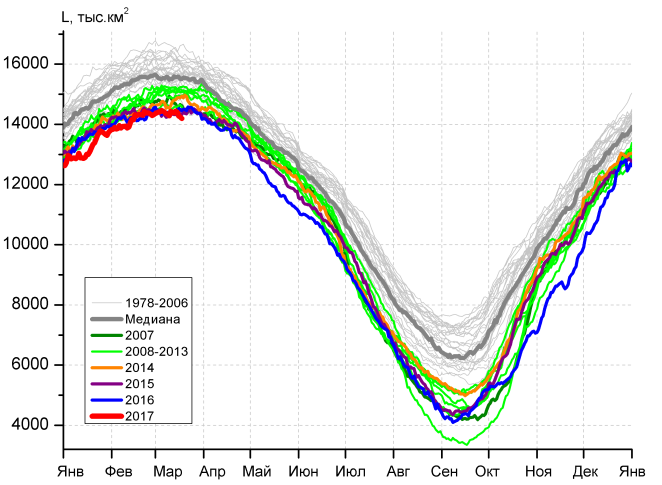 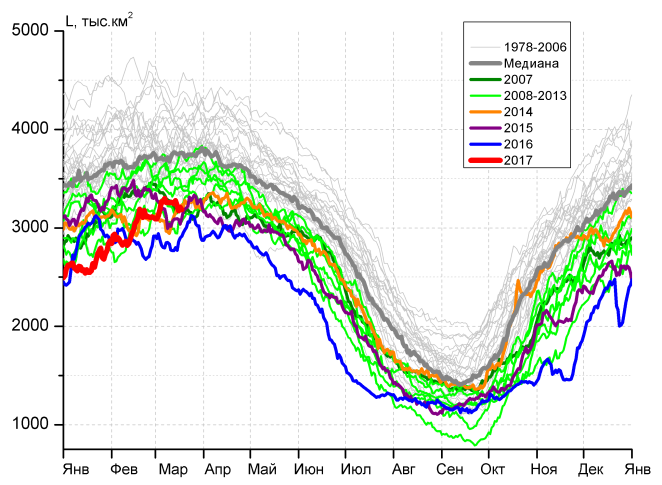 а)б)б)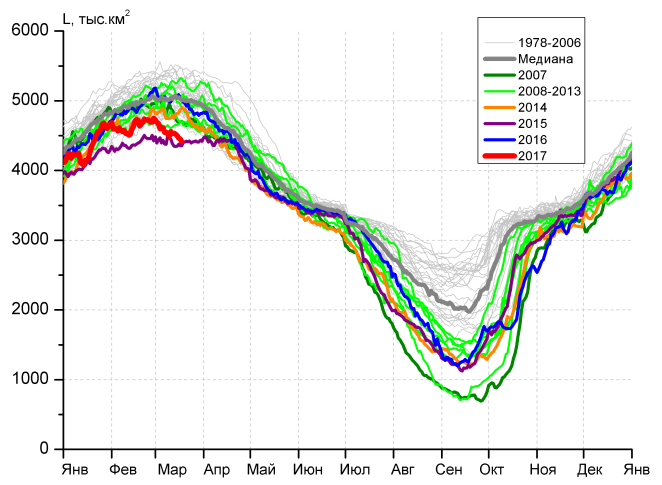 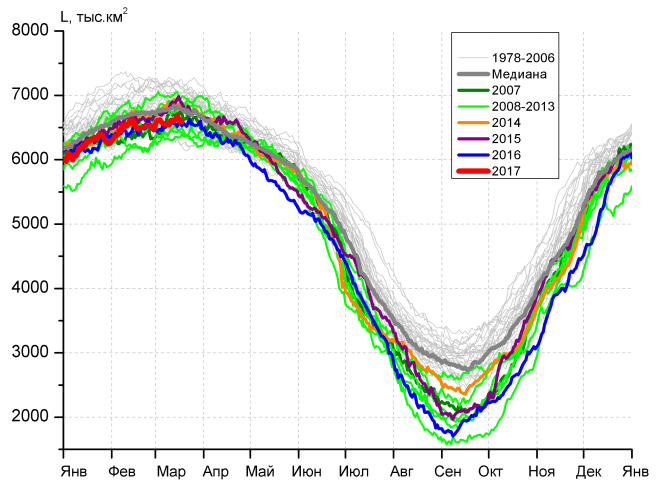 в)г)г)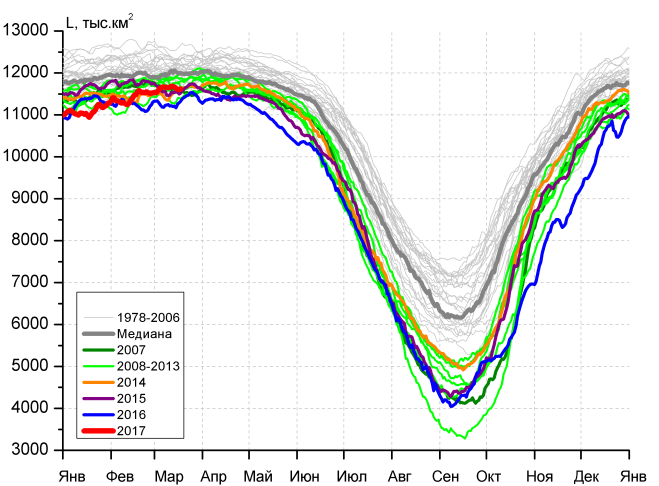 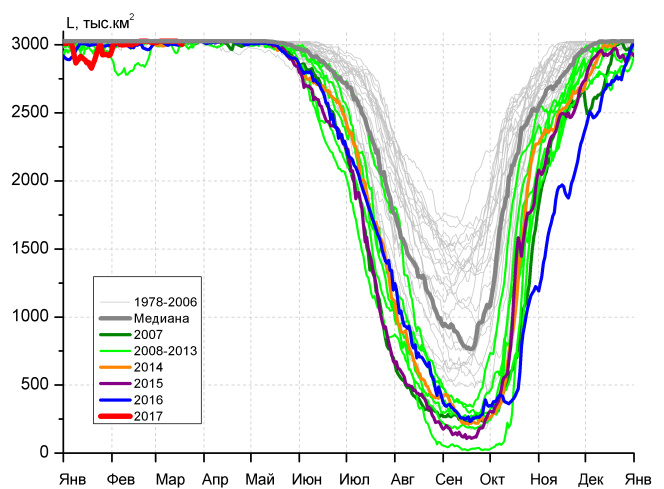 д)д)е)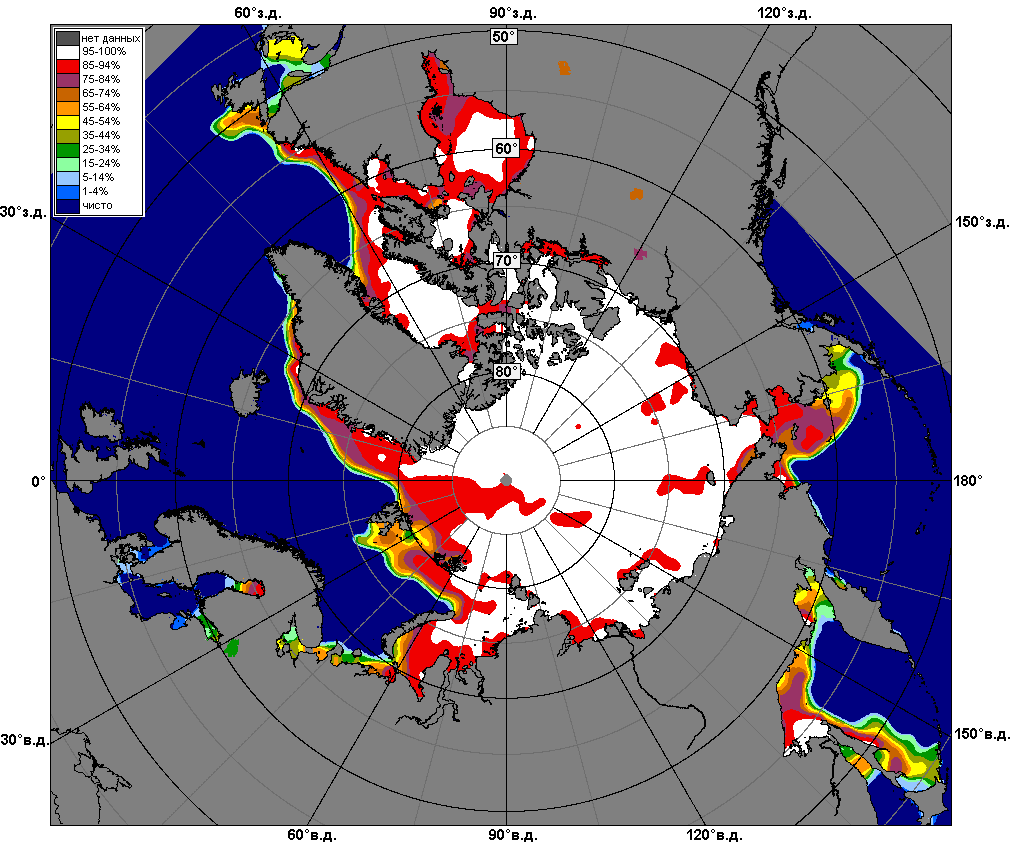 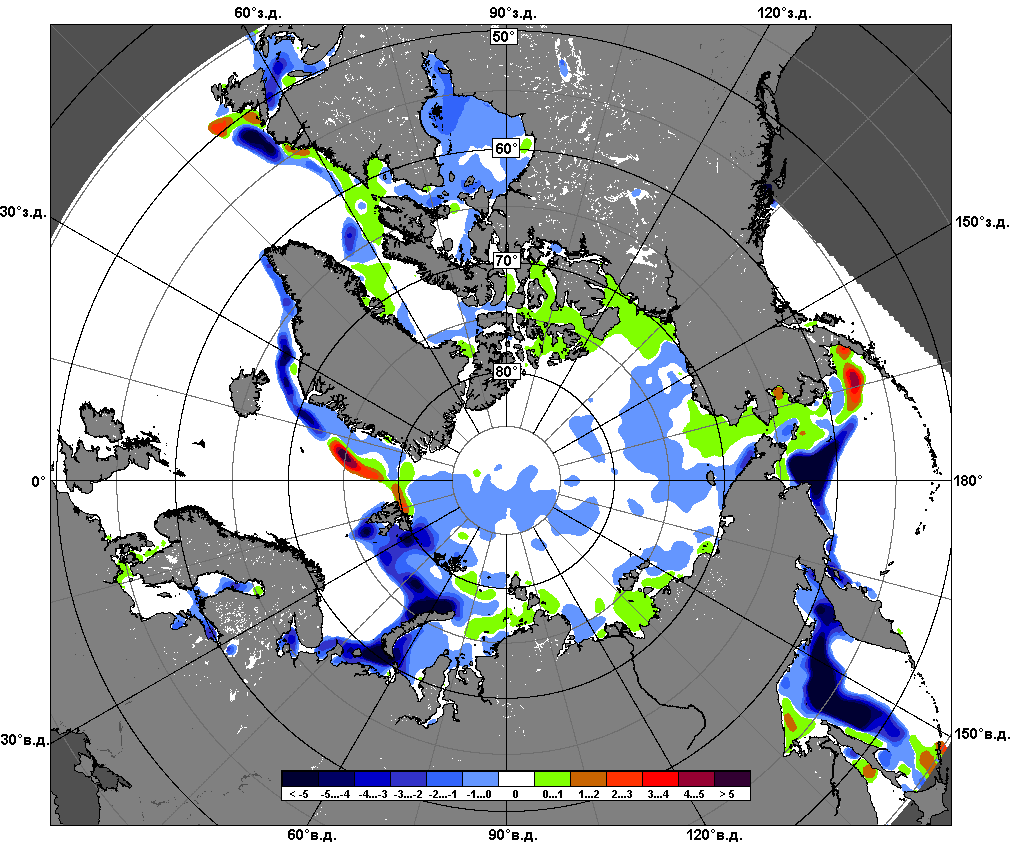 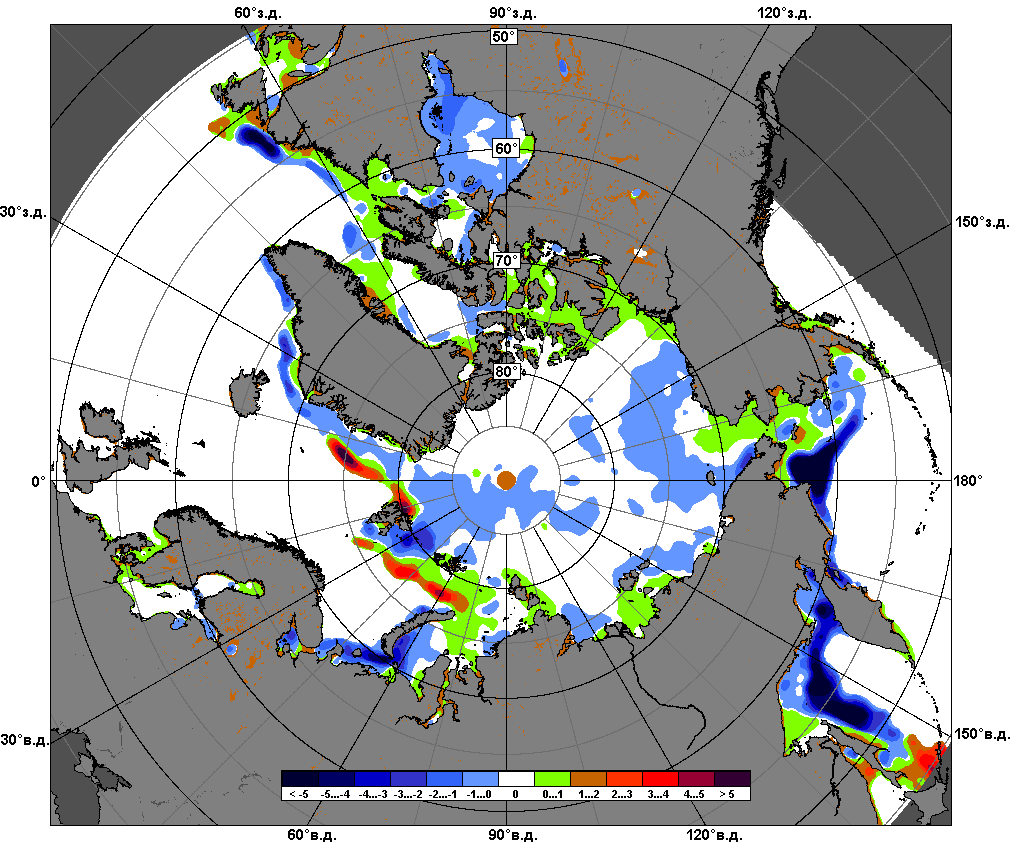 12.03 – 18.03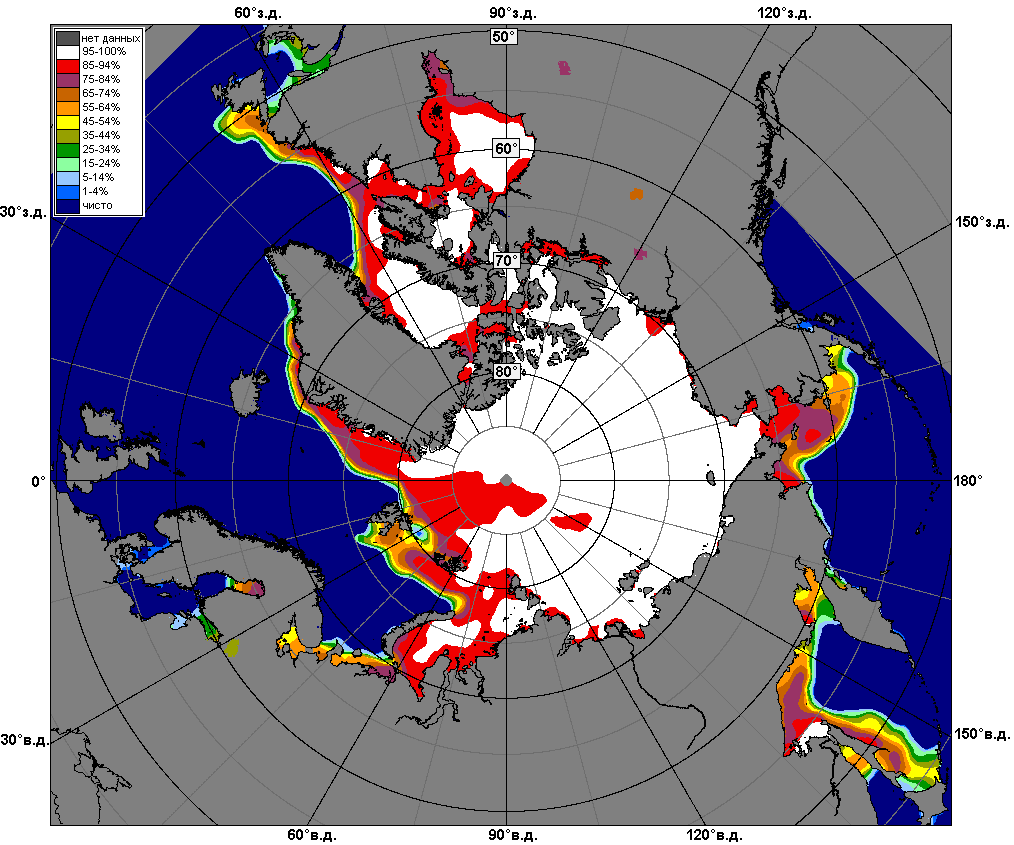 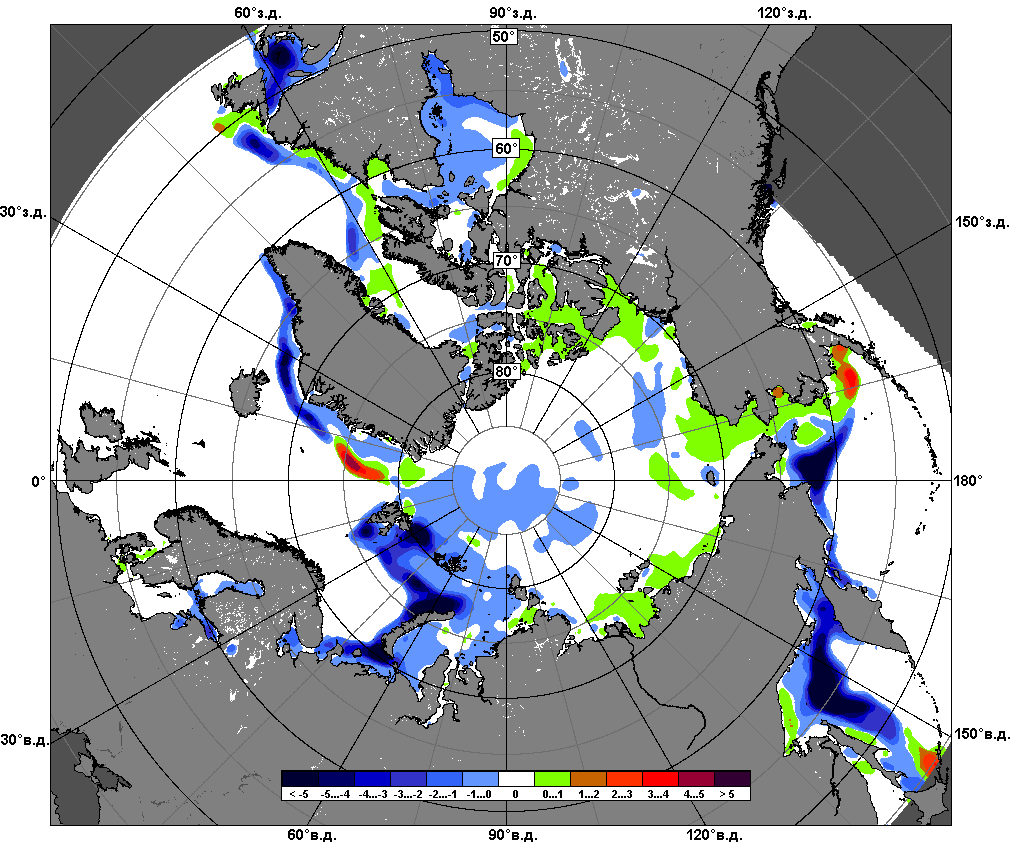 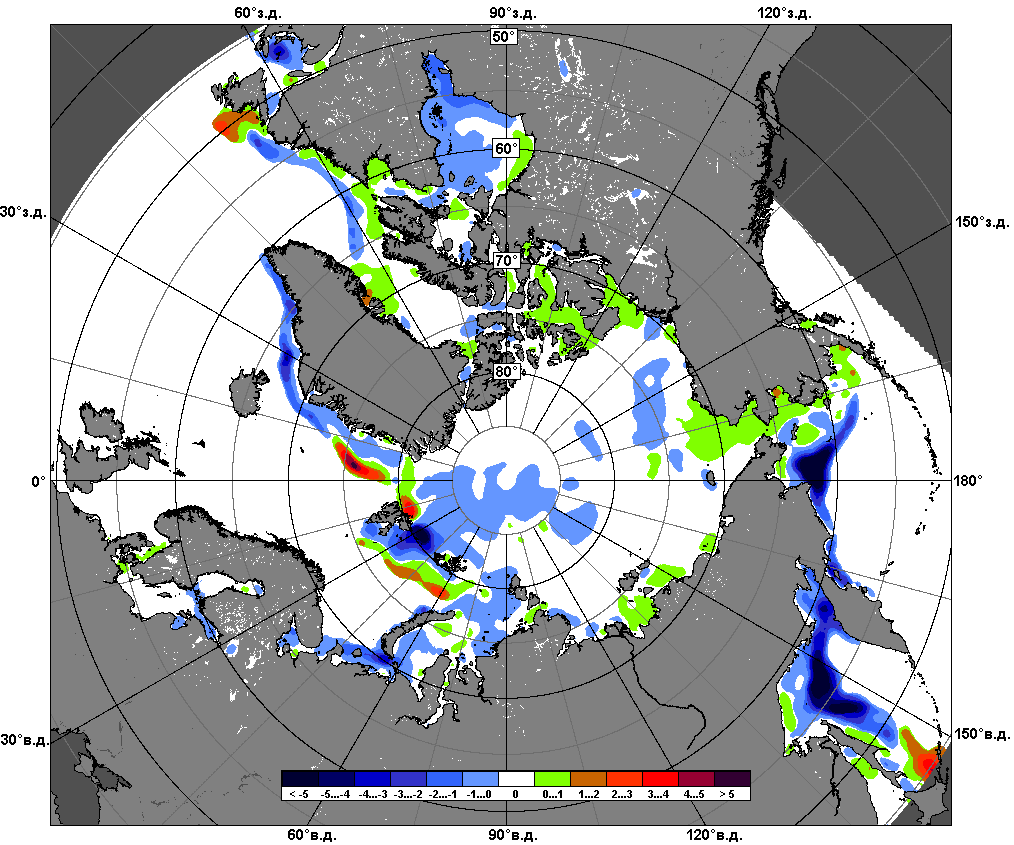 20.02 – 18.03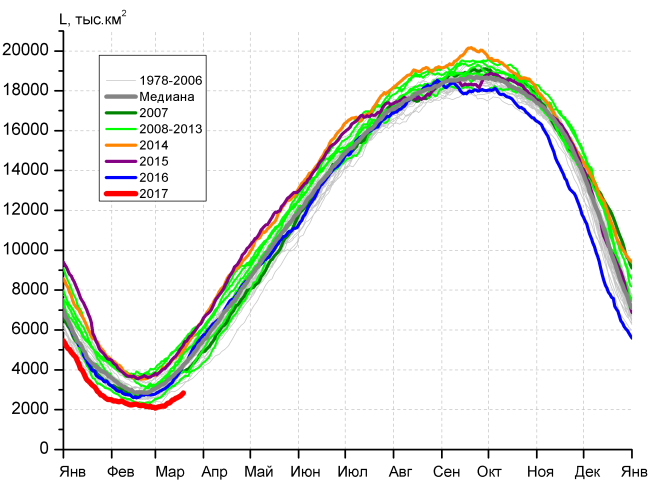 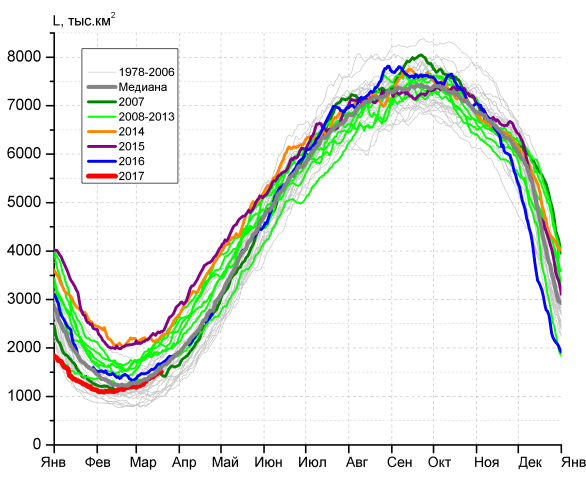 а)б)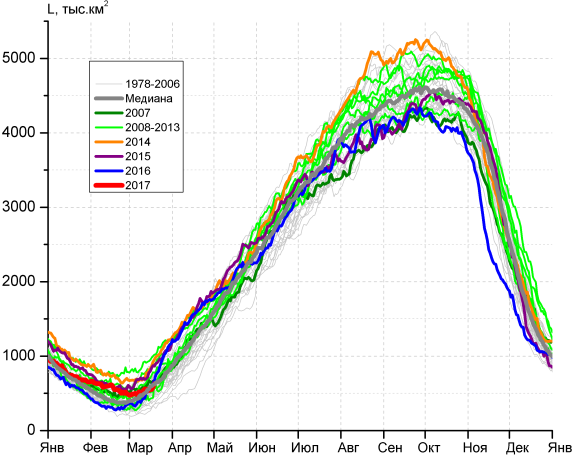 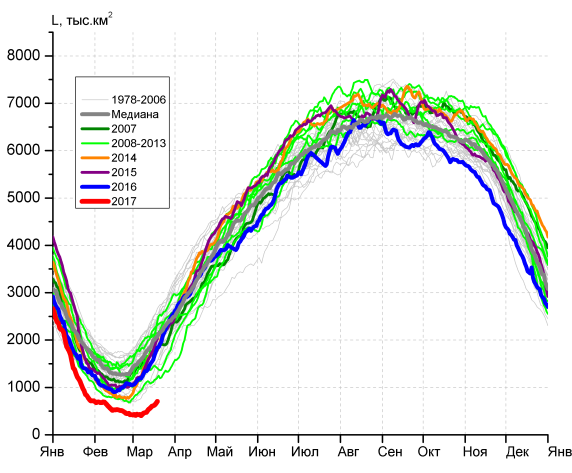 в)г)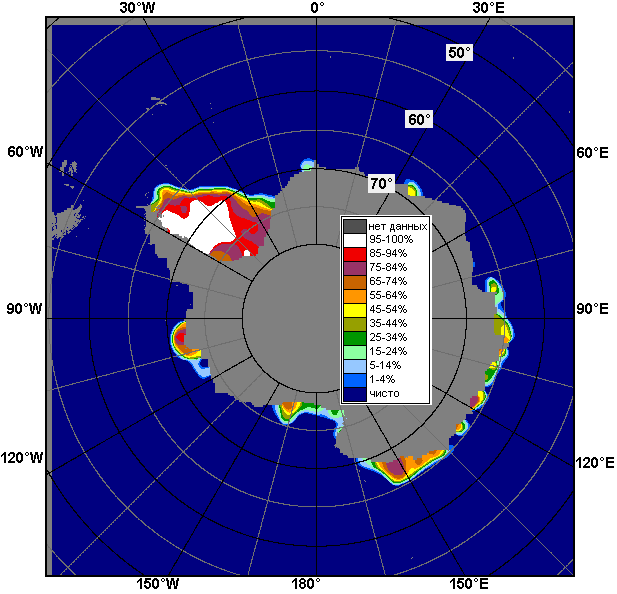 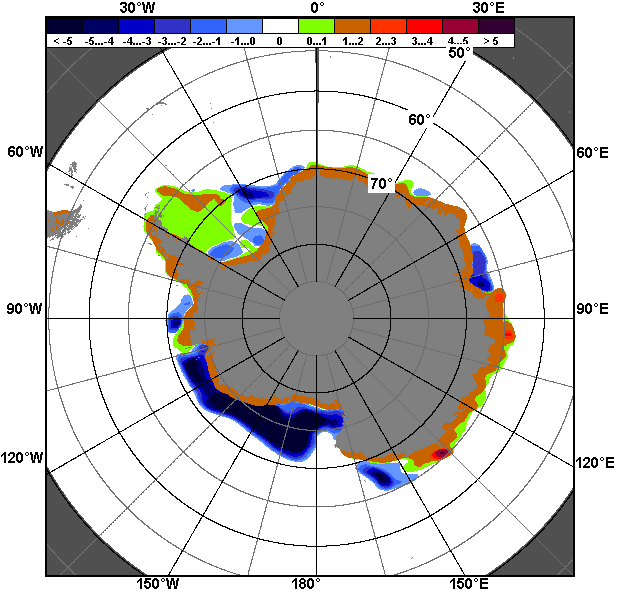 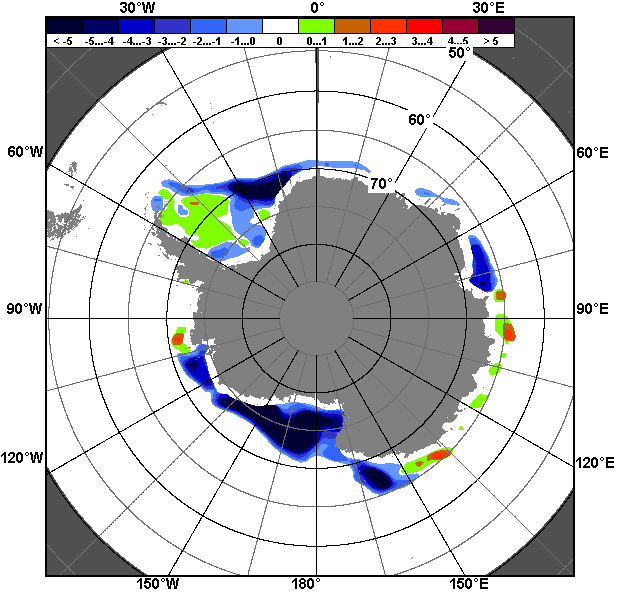 13.03 – 19.0313.03 – 19.0313.03 – 19.03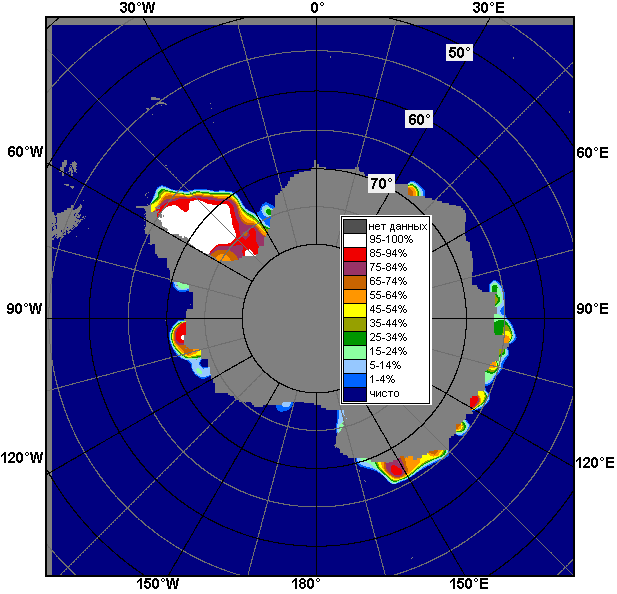 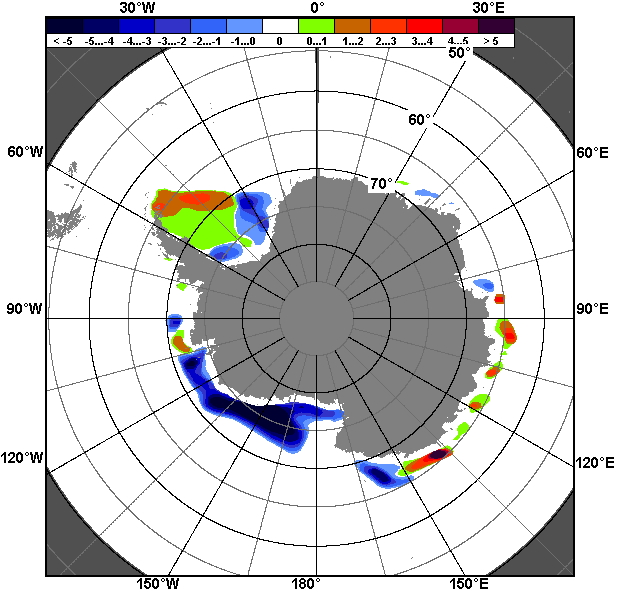 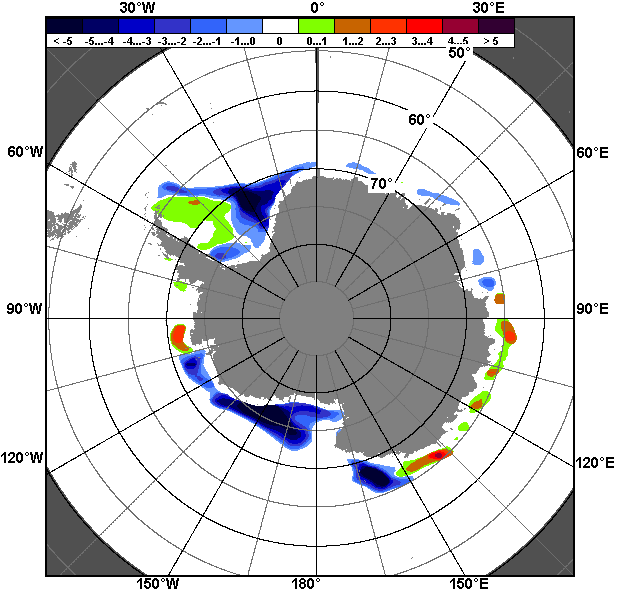 20.02 – 19.0320.02 – 19.0320.02 – 19.03РегионЮжный ОкеанАтлантический секторИндоокеанский сектор Тихоокеанский секторРазность347.1130.854.5161.7тыс.кв.км/сут.49.618.77.823.1МесяцS, тыс. км2Аномалии, тыс км2/%Аномалии, тыс км2/%Аномалии, тыс км2/%Аномалии, тыс км2/%Аномалии, тыс км2/%Аномалии, тыс км2/%Аномалии, тыс км2/%МесяцS, тыс. км22012 г2013 г2014 г2015 г2016 г2007-2017гг1978-2017гг20.02-19.032316.2-1398.2-2023.3-1789.0-1837.3-835.5-1251.9-1057.120.02-19.032316.2-37.6-46.6-43.6-44.2-26.5-35.1-31.313-19.032652.2-1855.6-2405.4-2104.9-2258.0-1184.4-1553.7-1335.213-19.032652.2-41.2-47.6-44.2-46.0-30.9-36.9-33.5МесяцS, тыс. км2Аномалии, тыс км2/%Аномалии, тыс км2/%Аномалии, тыс км2/%Аномалии, тыс км2/%Аномалии, тыс км2/%Аномалии, тыс км2/%Аномалии, тыс км2/%МесяцS, тыс. км22012 г2013 г2014 г2015 г2016 г2007-2017гг1978-2017гг20.02-19.031299.6-515.6-553.8-865.9-861.1-183.5-400.4-98.320.02-19.031299.6-28.4-29.9-40.0-39.9-12.4-23.6-7.013-19.031466.1-614.7-652.8-706.1-839.5-160.7-404.0-83.813-19.031466.1-29.5-30.8-32.5-36.4-9.9-21.6-5.4МесяцS, тыс. км2Аномалии, тыс км2/%Аномалии, тыс км2/%Аномалии, тыс км2/%Аномалии, тыс км2/%Аномалии, тыс км2/%Аномалии, тыс км2/%Аномалии, тыс км2/%МесяцS, тыс. км22012 г2013 г2014 г2015 г2016 г2007-2017гг1978-2017гг20.02-19.03523.090.2-164.9-197.4-139.8112.8-36.852.320.02-19.03523.020.8-24.0-27.4-21.127.5-6.611.113-19.03568.2-21.6-267.1-279.9-227.1-18.6-114.7-16.813-19.03568.2-3.7-32.0-33.0-28.6-3.2-16.8-2.9МесяцS, тыс. км2Аномалии, тыс км2/%Аномалии, тыс км2/%Аномалии, тыс км2/%Аномалии, тыс км2/%Аномалии, тыс км2/%Аномалии, тыс км2/%Аномалии, тыс км2/%МесяцS, тыс. км22012 г2013 г2014 г2015 г2016 г2007-2017гг1978-2017гг20.02-19.03493.6-972.8-1304.6-725.3-836.5-764.9-814.7-1011.220.02-19.03493.6-66.3-72.5-59.5-62.9-60.8-62.3-67.213-19.03617.9-1219.4-1485.6-1117.5-1191.5-1005.2-1034.9-1234.613-19.03617.9-66.4-70.6-64.4-65.9-61.9-62.6-66.6МесяцМинимальное знач.Максимальное знач.Среднее знач.Медиана13-19.032501.913.03.20175401.719.03.20083987.43960.2МесяцМинимальное знач.Максимальное знач.Среднее знач.Медиана13-19.03904.213.03.19812342.519.03.20151549.91505.3МесяцМинимальное знач.Максимальное знач.Среднее знач.Медиана13-19.03230.813.03.1986987.819.03.2008585.0569.3МесяцМинимальное знач.Максимальное знач.Среднее знач.Медиана13-19.03546.113.03.20172667.619.03.19881852.51896.5РегионS, тыс. км2Аномалии, тыс км2/%Аномалии, тыс км2/%Аномалии, тыс км2/%Аномалии, тыс км2/%Аномалии, тыс км2/%Аномалии, тыс км2/%Аномалии, тыс км2/%1978-2017гг1978-2017гг1978-2017гг1978-2017ггРегионS, тыс. км22012 г2013 г2014 г2015 г2016 г2007-2017гг1978-2017ггМинимум датаМаксимум датаСреднееМедианаСев. полярная область14336.2-814.2-769.1-514.5-15.6-91.7-478.3-1118.414193.218.03.201716633.018.03.197915454.615508.3Сев. полярная область14336.2-5.4-5.1-3.5-0.1-0.6-3.2-7.214193.218.03.201716633.018.03.197915454.615508.3Сектор 45°W-95°E3225.5217.1-353.158.6145.2399.4-32.9-457.52769.813.03.20164532.618.03.19793683.03732.3Сектор 45°W-95°E3225.57.2-9.91.94.714.1-1.0-12.42769.813.03.20164532.618.03.19793683.03732.3Гренландское море685.1-7.2-58.6-7.225.881.7-7.0-125.6575.412.03.20161049.212.03.1988810.8791.0Гренландское море685.1-1.0-7.9-1.03.913.5-1.0-15.5575.412.03.20161049.212.03.1988810.8791.0Баренцево море513.8121.5-193.57.234.6205.4-24.0-232.0266.015.03.20161191.318.03.1979745.9772.1Баренцево море513.831.0-27.41.47.266.6-4.5-31.1266.015.03.20161191.318.03.1979745.9772.1Карское море832.551.0-6.7-4.7-3.516.12.4-3.6751.814.03.2012839.212.03.1979836.1839.2Карское море832.56.5-0.8-0.6-0.42.00.3-0.4751.814.03.2012839.212.03.1979836.1839.2Сектор 95°E-170°W4488.9-796.2-567.9-332.7129.2-557.9-364.9-521.64346.714.03.20155507.314.03.20015010.55028.1Сектор 95°E-170°W4488.9-15.1-11.2-6.93.0-11.1-7.5-10.44346.714.03.20155507.314.03.20015010.55028.1Море Лаптевых674.30.00.00.00.00.00.00.0674.312.03.1979674.312.03.1979674.3674.3Море Лаптевых674.30.00.00.00.00.00.00.0674.312.03.1979674.312.03.1979674.3674.3Восточно-Сибирское море915.10.00.00.00.00.00.00.0914.513.03.1993915.112.03.1979915.1915.1Восточно-Сибирское море915.10.00.00.00.00.00.00.0914.513.03.1993915.112.03.1979915.1915.1Чукотское море597.30.00.00.00.00.00.00.0596.712.03.1989597.312.03.1979597.3597.3Чукотское море597.30.00.00.00.00.00.00.0596.712.03.1989597.312.03.1979597.3597.3Берингово море615.0-467.5-236.8-207.48.4-46.9-193.5-148.4469.413.03.19891104.818.03.2012763.4762.2Берингово море615.0-43.2-27.8-25.21.4-7.1-23.9-19.4469.413.03.19891104.818.03.2012763.4762.2Сектор 170°W-45°W6621.8-235.1152.0-240.4-290.166.9-80.5-139.36212.418.03.20057247.213.03.19906761.06777.2Сектор 170°W-45°W6621.8-3.42.3-3.5-4.21.0-1.2-2.16212.418.03.20057247.213.03.19906761.06777.2Море Бофорта486.60.00.00.00.00.00.00.0485.918.03.2006486.612.03.1979486.6486.6Море Бофорта486.60.00.00.00.00.00.00.0485.918.03.2006486.612.03.1979486.6486.6Гудзонов залив837.1-1.0-1.8-1.90.0-0.1-1.3-1.7833.418.03.2012839.012.03.1979838.8839.0Гудзонов залив837.1-0.1-0.2-0.20.00.0-0.2-0.2833.418.03.2012839.012.03.1979838.8839.0Море Лабрадор257.2-95.012.2-100.2-83.0-124.9-40.5-60.2137.712.03.2010494.918.03.1984317.4333.9Море Лабрадор257.2-27.05.0-28.0-24.4-32.7-13.6-19.0137.712.03.2010494.918.03.1984317.4333.9Дейвисов пролив472.5-169.132.9-66.2-110.9-10.5-36.6-36.8285.315.03.2005715.815.03.1993509.2493.1Дейвисов пролив472.5-26.47.5-12.3-19.0-2.2-7.2-7.2285.315.03.2005715.815.03.1993509.2493.1Канадский архипелаг1190.00.7-0.1-0.1-0.1-0.10.0-0.11184.918.03.20121190.112.03.19791190.11190.1Канадский архипелаг1190.00.10.00.00.00.00.00.01184.918.03.20121190.112.03.19791190.11190.1РегионS, тыс. км2Аномалии, тыс км2/%Аномалии, тыс км2/%Аномалии, тыс км2/%Аномалии, тыс км2/%Аномалии, тыс км2/%Аномалии, тыс км2/%Аномалии, тыс км2/%1978-2017гг1978-2017гг1978-2017гг1978-2017ггРегионS, тыс. км22012 г2013 г2014 г2015 г2016 г2007-2017гг1978-2017ггМинимум датаМаксимум датаСреднееМедианаСев. полярная область14361.4-653.5-645.2-306.5-27.8-18.2-413.5-1096.414149.422.02.201616769.301.03.197915457.815524.0Сев. полярная область14361.4-4.4-4.3-2.1-0.2-0.1-2.8-7.114149.422.02.201616769.301.03.197915457.815524.0Сектор 45°W-95°E3186.6134.6-282.486.8-24.0373.5-88.7-504.62679.923.02.20164701.225.02.19793691.13686.1Сектор 45°W-95°E3186.64.4-8.12.8-0.713.3-2.7-13.72679.923.02.20164701.225.02.19793691.13686.1Гренландское море655.0-49.9-79.5-23.1-19.455.4-40.0-153.4569.021.02.20161116.627.02.1979808.5781.5Гренландское море655.0-7.1-10.8-3.4-2.99.2-5.8-19.0569.021.02.20161116.627.02.1979808.5781.5Баренцево море502.098.5-137.742.8-63.2197.5-41.1-245.9246.223.02.20161191.901.03.1979748.0754.9Баренцево море502.024.4-21.59.3-11.264.8-7.6-32.9246.223.02.20161191.901.03.1979748.0754.9Карское море836.162.3-3.112.3-2.023.18.00.5651.122.02.2012839.220.02.1979835.6839.2Карское море836.18.1-0.41.5-0.22.81.00.1651.122.02.2012839.220.02.1979835.6839.2Сектор 95°E-170°W4608.0-609.6-456.5-190.8183.1-437.2-271.5-404.54346.714.03.20155550.204.03.20015012.55013.4Сектор 95°E-170°W4608.0-11.7-9.0-4.04.1-8.7-5.6-8.14346.714.03.20155550.204.03.20015012.55013.4Море Лаптевых674.30.00.00.00.00.00.00.0673.620.02.2006674.320.02.1979674.3674.3Море Лаптевых674.30.00.00.00.00.00.00.0673.620.02.2006674.320.02.1979674.3674.3Восточно-Сибирское море915.10.00.00.00.00.00.00.0914.520.02.1989915.120.02.1979915.1915.1Восточно-Сибирское море915.10.00.00.00.00.00.00.0914.520.02.1989915.120.02.1979915.1915.1Чукотское море597.30.00.00.00.00.00.00.0596.711.03.1989597.320.02.1979597.3597.3Чукотское море597.30.00.00.00.00.00.00.0596.711.03.1989597.320.02.1979597.3597.3Берингово море621.4-395.6-300.0-95.180.20.2-145.6-126.2328.923.02.20011104.818.03.2012747.6743.4Берингово море621.4-38.9-32.6-13.314.80.0-19.0-16.9328.923.02.20011104.818.03.2012747.6743.4Сектор 170°W-45°W6566.9-178.593.6-202.5-186.845.5-53.3-187.36118.324.02.20117289.425.02.19846754.26747.5Сектор 170°W-45°W6566.9-2.61.4-3.0-2.80.7-0.8-2.86118.324.02.20117289.425.02.19846754.26747.5Море Бофорта486.60.00.00.00.00.00.00.0485.918.03.2006486.620.02.1979486.6486.6Море Бофорта486.60.00.00.00.00.00.00.0485.918.03.2006486.620.02.1979486.6486.6Гудзонов залив837.0-1.7-1.8-1.9-0.60.0-1.4-1.8832.004.03.2016839.020.02.1979838.8839.0Гудзонов залив837.0-0.2-0.2-0.2-0.10.0-0.2-0.2832.004.03.2016839.020.02.1979838.8839.0Море Лабрадор285.1-32.769.5-59.2-59.6-84.35.6-33.580.520.02.2010526.824.02.1983318.6331.7Море Лабрадор285.1-10.332.2-17.2-17.3-22.82.0-10.580.520.02.2010526.824.02.1983318.6331.7Дейвисов пролив456.3-113.32.9-66.3-68.1-13.8-25.3-44.1285.315.03.2005715.815.03.1993500.4483.6Дейвисов пролив456.3-19.90.6-12.7-13.0-2.9-5.3-8.8285.315.03.2005715.815.03.1993500.4483.6Канадский архипелаг1190.00.1-0.1-0.1-0.1-0.1-0.1-0.11184.918.03.20121190.120.02.19791190.11190.1Канадский архипелаг1190.00.00.00.00.00.00.00.01184.918.03.20121190.120.02.19791190.11190.1РегионS, тыс. км2Аномалии, тыс км2/%Аномалии, тыс км2/%Аномалии, тыс км2/%Аномалии, тыс км2/%Аномалии, тыс км2/%Аномалии, тыс км2/%Аномалии, тыс км2/%1978-2017гг1978-2017гг1978-2017гг1978-2017ггРегионS, тыс. км22012 г2013 г2014 г2015 г2016 г2007-2017гг1978-2017ггМинимум датаМаксимум датаСреднееМедианаЮжный Океан2652.2-1855.6-2405.4-2104.9-2258.0-1184.4-1553.7-1335.22501.913.03.20175401.719.03.20083987.43960.2Южный Океан2652.2-41.2-47.6-44.2-46.0-30.9-36.9-33.52501.913.03.20175401.719.03.20083987.43960.2Атлантический сектор1466.1-614.7-652.8-706.1-839.5-160.7-404.0-83.8904.213.03.19812342.519.03.20151549.91505.3Атлантический сектор1466.1-29.5-30.8-32.5-36.4-9.9-21.6-5.4904.213.03.19812342.519.03.20151549.91505.3Западная часть моря Уэдделла1322.3-193.0-392.5-257.2-472.2-4.5-120.343.5826.914.03.19991813.019.03.20151278.81289.4Западная часть моря Уэдделла1322.3-12.7-22.9-16.3-26.3-0.3-8.33.4826.914.03.19991813.019.03.20151278.81289.4Восточная часть моря Уэдделла143.7-421.7-260.3-448.9-367.3-156.2-283.7-127.31.913.03.1998689.619.03.2009271.1261.6Восточная часть моря Уэдделла143.7-74.6-64.4-75.7-71.9-52.1-66.4-47.01.913.03.1998689.619.03.2009271.1261.6Индоокеанский сектор568.2-21.6-267.1-279.9-227.1-18.6-114.7-16.8230.813.03.1986987.819.03.2008585.0569.3Индоокеанский сектор568.2-3.7-32.0-33.0-28.6-3.2-16.8-2.9230.813.03.1986987.819.03.2008585.0569.3Море Космонавтов50.5-54.77.1-70.8-13.224.8-43.2-21.88.116.03.1998185.418.03.200872.458.2Море Космонавтов50.5-52.016.5-58.3-20.796.3-46.1-30.28.116.03.1998185.418.03.200872.458.2Море Содружества76.8-89.4-100.6-227.6-196.7-157.4-143.3-98.629.018.03.2003374.419.03.2008175.4162.5Море Содружества76.8-53.8-56.7-74.8-71.9-67.2-65.1-56.229.018.03.2003374.419.03.2008175.4162.5Море Моусона440.9122.5-173.518.6-17.1114.171.9103.766.613.03.1986641.119.03.2013337.2345.1Море Моусона440.938.5-28.24.4-3.734.919.530.866.613.03.1986641.119.03.2013337.2345.1Тихоокеанский сектор617.9-1219.4-1485.6-1117.5-1191.5-1005.2-1034.9-1234.6546.113.03.20172667.619.03.19881852.51896.5Тихоокеанский сектор617.9-66.4-70.6-64.4-65.9-61.9-62.6-66.6546.113.03.20172667.619.03.19881852.51896.5Море Росса495.9-1130.4-1595.3-991.0-1171.5-829.6-1021.2-1143.0424.013.03.20172483.118.03.19991638.91694.1Море Росса495.9-69.5-76.3-66.6-70.3-62.6-67.3-69.7424.013.03.20172483.118.03.19991638.91694.1Море Беллинсгаузена122.0-89.0109.7-126.5-20.0-175.6-13.7-91.611.315.03.2013462.314.03.1980213.6203.9Море Беллинсгаузена122.0-42.2889.8-50.9-14.1-59.0-10.1-42.911.315.03.2013462.314.03.1980213.6203.9РегионS, тыс. км2Аномалии, тыс км2/%Аномалии, тыс км2/%Аномалии, тыс км2/%Аномалии, тыс км2/%Аномалии, тыс км2/%Аномалии, тыс км2/%Аномалии, тыс км2/%1978-2017гг1978-2017гг1978-2017гг1978-2017ггРегионS, тыс. км22012 г2013 г2014 г2015 г2016 г2007-2017гг1978-2017ггМинимум датаМаксимум датаСреднееМедианаЮжный Океан2316.2-1398.2-2023.3-1789.0-1837.3-835.5-1251.9-1057.12080.601.03.20175401.719.03.20083373.43290.3Южный Океан2316.2-37.6-46.6-43.6-44.2-26.5-35.1-31.32080.601.03.20175401.719.03.20083373.43290.3Атлантический сектор1299.6-515.6-553.8-865.9-861.1-183.5-400.4-98.3776.504.03.19812342.519.03.20151397.91345.6Атлантический сектор1299.6-28.4-29.9-40.0-39.9-12.4-23.6-7.0776.504.03.19812342.519.03.20151397.91345.6Западная часть моря Уэдделла1224.8-216.6-341.3-356.9-505.5-7.3-142.031.6766.305.03.19991813.019.03.20151193.31156.9Западная часть моря Уэдделла1224.8-15.0-21.8-22.6-29.2-0.6-10.42.6766.305.03.19991813.019.03.20151193.31156.9Восточная часть моря Уэдделла74.7-299.0-212.5-509.0-355.6-176.2-258.4-129.90.022.02.1981689.619.03.2009204.6183.9Восточная часть моря Уэдделла74.7-80.0-74.0-87.2-82.6-70.2-77.6-63.50.022.02.1981689.619.03.2009204.6183.9Индоокеанский сектор523.090.2-164.9-197.4-139.8112.8-36.852.3190.220.02.1980987.819.03.2008470.7457.0Индоокеанский сектор523.020.8-24.0-27.4-21.127.5-6.611.1190.220.02.1980987.819.03.2008470.7457.0Море Космонавтов54.0-54.14.7-58.3-13.025.9-39.5-21.87.510.03.1998207.309.03.201175.868.0Море Космонавтов54.0-50.09.5-51.9-19.592.5-42.3-28.87.510.03.1998207.309.03.201175.868.0Море Содружества47.3-21.0-32.2-213.7-137.9-86.2-100.1-66.00.008.03.1988374.419.03.2008113.295.6Море Содружества47.3-30.8-40.5-81.9-74.5-64.6-67.9-58.30.008.03.1988374.419.03.2008113.295.6Море Моусона421.8165.3-137.474.511.2173.1102.8140.164.512.03.1986641.119.03.2013281.8269.1Море Моусона421.864.4-24.621.52.769.632.249.764.512.03.1986641.119.03.2013281.8269.1Тихоокеанский сектор493.6-972.8-1304.6-725.3-836.5-764.9-814.7-1011.2404.707.03.20172667.619.03.19881504.81515.9Тихоокеанский сектор493.6-66.3-72.5-59.5-62.9-60.8-62.3-67.2404.707.03.20172667.619.03.19881504.81515.9Море Росса343.6-891.8-1441.2-729.7-868.1-614.0-837.3-950.4263.324.02.20172483.118.03.19991293.91315.5Море Росса343.6-72.2-80.8-68.0-71.6-64.1-70.9-73.4263.324.02.20172483.118.03.19991293.91315.5Море Беллинсгаузена150.1-81.0136.54.431.6-150.922.6-60.811.315.03.2013497.520.02.1979210.9186.5Море Беллинсгаузена150.1-35.11006.73.026.7-50.117.7-28.811.315.03.2013497.520.02.1979210.9186.5РегионСев. полярная областьСектор 45°W-95°EГренландское мореБаренцево мореРазность-51.3-39.95.1-20.1тыс.кв.км/сут.-7.3-5.70.7-2.9РегионКарское мореСектор 95°E-170°WМоре ЛаптевыхВосточно-Сибирское мореРазность-6.7-67.70.00.0тыс.кв.км/сут.-1.0-9.70.00.0РегионЧукотское мореБерингово мореСектор 170°W-45°WМоре БофортаРазность0.0-9.756.20.0тыс.кв.км/сут.0.0-1.48.00.0РегионГудзонов заливМоре ЛабрадорДейвисов проливКанадский архипелагРазность0.2-3.219.20.1тыс.кв.км/сут.0.0-0.52.70.0РегионЮжный ОкеанАтлантический секторЗападная часть моря УэдделлаВосточная часть моря УэдделлаРазность347.1130.861.269.7тыс.кв.км/сут.49.618.78.710.0РегионИндоокеанский секторМоре КосмонавтовМоре СодружестваМоре МоусонаРазность54.53.031.919.7тыс.кв.км/сут.7.80.44.62.8РегионТихоокеанский секторМоре РоссаМоре БеллинсгаузенаРазность161.7171.9-10.2тыс.кв.км/сут.23.124.6-1.5